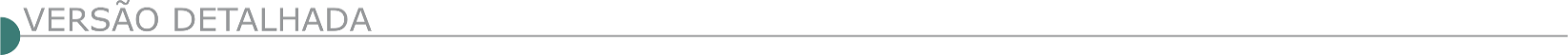 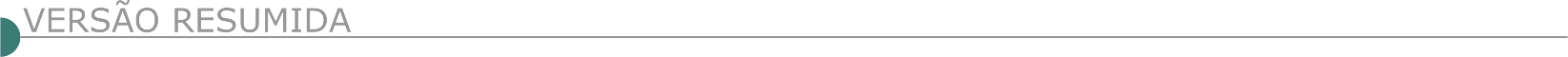 ESTADO DE MINAS GERAISPOLÍCIA MILITAR DO ESTADO DE MINAS GERAIS - AVISO DE LICITAÇÃO- TOMADA DE PREÇOS PMMG – CPRV/BPMRV. TOMADA DE PREÇOS 02/2021-CPRV. PROCESSO 1251655-135/2021. Objeto: contratação de empresa especializada na área de engenharia e arquitetura com a finalidade de executar obra, sob o regime de empreitada por preço global, para revitalização do pátio, nova área de estacionamento, guarita, Sala de Operações da Unidade / REDS e espaço multiuso do Batalhão de Polícia Militar Rodoviária, em Belo Horizonte, conforme condições previstas no edital. Data da sessão pública: 23 de dezembro de 2021, às 09h. Entrega das propostas no dia 23 de outubro de 2021, entre 08h30min e 09h. Unidade Executora: 1250057. Edital disponível no www.compras.mg.gov.br e no www.policiamilitar.mg.gov.br/portal-pm/principal.action. CAETANÓPOLIS PREFEITURA MUNICIPAL PROCESSO LICITATÓRIO Nº058/2021 TOMADA DE PREÇOS Nº003/2021.Objeto: Contratação de empresa para prestação de serviços de reforma da Casa de Clara Nunes localizada a Rua Cel. Victor Mascarenhas, nº423, Centro em Caetanópolis/ MG, conforme Convênio firmado com o Ministério do Turismo, planilha orçamentária, memorial descritivo, cronograma físico-financeiro e projeto básico. Visita técnica até dia 22/12/2021 às 15h. Cadastro até 20/12/2021, de 7h às 16h. Data recebimento e abertura de envelopes: 27/12/2021 às 08:00h, na Sala de Licitações, situada na Av. Francisco Mascarenhas Ferreira, 159, Centro. Informações: tel. (31)3714-7399, e-mail: licitacoes@caetanopolis.mg.gov.br - Edital disponível: www.caetanopolis.mg.gov.br. CAPITÃO ANDRADE PREFEITURA MUNICIPAL – ABERTURA DE PROCESSO LICITATORIO Nº 103/2021Torna público a abertura da modalidade PREGAO PRESENCIAL Nº 040/2021, para Registro de Preço, menor preço por lote, cujo objeto é o Registro de preços para contratação de empresa para o fornecimento de massa asfáltica para realização de reparos em vias públicas na Sede da Prefeitura Municipal de Capitão Andrade - MG. A abertura será no dia 21 de dezembro de 2021 às 07:00 horas na Prefeitura Municipal de Capitão Andrade/MG, na Rua Messias Nogueira, 500 – Centro, Capitão Andrade/MG. O Edital poderá ser lido e obtido no período de 06 de dezembro de 2021 a 21 de dezembro de 2021, através do portal da transparência https://www.transparencia.capitaoandrade.mg.gov.br/licitacoes/ ou pelo tel.: (33) 3231-9124, de segunda a sexta das 07:00 às 13:00. ABERTURA DE PROCESSO LICITATORIO Nº 104/2021 Torna público a abertura da modalidade TOMADA DE PREÇOS Nº 007/2021, menor preço por valor global, cujo objeto é a Contratação de empresa especializada para execução de obra de calçamento das ruas Governador Valadares, Joaquina Rosa de jesus e rua Altivo Braz Amóglia localizadas no Bairro José Apolônio de Oliveira na sede de Capitão Andrade/MG. A abertura será dia 21 de dezembro de 2021 às 10:00 horas na Prefeitura Municipal de Capitão Andrade, na Rua Messias Nogueira, 500 – Centro, Capitão Andrade/MG. O Edital poderá ser lido e obtido no período de 06 de dezembro de 2021 a 21 de dezembro de 2021, através do portal da transparência https://www.transparencia.capitaoandrade.mg.gov.br/licitacoes/ ou pelo tel.: (33) 3231-9124, de segunda a sexta das 07:00 às 13:00. CARAÍ PREFEITURA MUNICIPAL AVISO TOMADA DE PREÇO 009/2021 Será realizado no dia 21/12/2021, às 09:30 horas, o Tomada de Preço nº 009/2021 – Objeto: Contratação de empresa para execução de obra de pavimentação de ruas em pré-moldado de concreto na comunidade de Queixadinha e na sede do Município de Caraí, com fornecimento de material e mão de obra. Edital e informações encontram-se à disposição dos interessados na sala de licitações localizada na travessa 31 de março, nº 51, centro, tele/fax (0xx33)3531-1219, e-mail: licitação@carai.mg.gov.br, nos dias úteis, no horário de 07:00 às 12:00 e 13:00 às 16:00. CARATINGA CÂMARA MUNICIPAL EXTRATO DE EDITAL TOMADA DE PREÇOS Nº 002/2021 - PROCESSO LICITATÓRIO Nº 068/2021. AVISO DE LICITAÇÃO. A Câmara Municipal de Caratinga/MG torna público a realização de processo licitatório objetivando a contratação de empresa especializada em obras e serviços de engenharia para reforma da edificação denominada Desembargador Faria e Souza para sede da Câmara Municipal de Caratinga, consistindo no fornecimento de materiais, mão-de-obra, insumos, equipamentos e quaisquer outros objetos inerentes à execução, conforme especificações contidas no memorial descritivo, projetos, planilhas e cronograma. Abertura dos Envelopes: 21/12/2021 às 15h. Local: Sala de licitações da Câmara Municipal de Caratinga – MG situada à Rua Raul Soares nº 145– Centro– Caratinga – MG. Maiores informações pelo Tel.: (033)3329-9000 ou pelos e-mails: camara@cmcaratinga.mg.gov.br; comprascmcaratinga@gmail.com e pelo site institucional: https://www.cmcaratinga.mg.gov.br/licitacoes. CLARAVAL PREFEITURA MUNICIPAL TOMADA DE PREÇOS Nº 004/2.021. Objeto: Contratação de Empresa Especializada para Construção de Unidade Básica de Saúde Tipo I no Bairro Porteira da Pedra, conforme especificações do edital, projeto e planilhas. Data de abertura: 22/12/2021– 09h00mim. O edital pode ser retirado: no Dep. de Licitação ou por meio do sítio: www.claraval.mg.gov.br - Informações pelo telefone: (34) 3353-5200. 03/12/2021. Luiz Gonzaga Cintra- Prefeito Municipal.CONCEIÇÃO DAS PEDRAS PREFEITURA MUNICIPAL PROCESSO LICITATÓRIO Nº 95/2021, TOMADA DE PREÇO Nº05/2021 Objetivo: Empresa especializada para Prestação de Serviço de Obra e Engenharia de recapeamento de massa asfáltica na rua Sebastião Saturnino Casemiro, centro de Conceição das Pedras/MG. Credenciamento ás 08:00 horas do dia 20/12/2021, e sua abertura marcada para às 08:30 horas do dia 20/12/2021. Informações: (35) 3664-1222 das 8h às 16 h ou por e-mail: licitacao@conceicaodaspedras.mg.gov.br, Edital estará disponível no site www.conceicaodaspedras.mg.gov.br. GONZAGA PREFEITURA MUNICIPAL PROCESSO LICITATÓRIO N. 137/2021 AVISO DE LICITAÇÃO - O município de Gonzaga torna público que realizará a Tomada de Preço 008/2021, que tem por objeto contratação de empresa especializada em engenharia para execução da obra de pavimentação em pré-mistura a frio (PMF), na Rua São Sebastião - Centro, município de Gonzaga/MG. Data de abertura: 21 de dezembro de 2021, sendo o horário limite para credenciamento, entrega dos envelopes e início da sessão: 09h:00min. O Edital completo e seus anexos encontram-se à disposição dos interessados, na Prefeitura Municipal, Setor de Licitações, gratuitamente ou através de solicitação no e-mail: licitaprefgonzaga@gmail.com. Dúvidas: (33)3415-1275. GUAPÉ PREFEITURA MUNICIPAL EDITAL DE LICITAÇÃO TOMADA DE PREÇOS 12/2021, PROCESSO 497/2021. Recebimento de Envelopes 01 e 02 até 09h dia 21/12/2021. Objeto. Contratação de empresa especializada na prestação de serviços de engenharia, incluindo mão-de-obra, fornecimento de materiais e disponibilização de equipamentos necessários para execução de serviços de pavimentação asfáltica a base de C.B.U.Q. - Concreto Betuminoso Usinado a Quente, a ser executado na estrada vicinal da Comunidade rural dos Penas, em Guapé/MG, nos termos do Contrato de Repasse n.º 909242/2020/MDR/ CAIXA, celebrado entre a União Federal, por intermédio do Ministério do Desenvolvimento Regional, representado pela Caixa Econômica Federal, e o Município de Guapé. Edital disposição: Prefeitura Municipal de Guapé. Telefax: (35) 3856-1250, www.transparencia.guape.mg.gov.br. INCONFIDENTES PREFEITURA MUNICIPAL AVISO DE LICITAÇÃO. PROCESSO LICITATÓRIO Nº 207/2021Modalidade Pregão Eletrônico nº 061/2021, do tipo menor preço global, para Pavimentação de estrada vicinal no Bairro Boa Vista conforme Contrato de Repasse nº 1074.295- 95/908359/2020/MAPA/CAIXA, conforme edital. O credenciamento e entrega das propostas dar-se-ão até o dia 10/12/2021 às 13:00 horas. O instrumento convocatório em inteiro teor estará à disposição dos interessados no endereço eletrônico: www.inconfidentes.mg.gov.br e www.bbmnet.com.br. ITAMARANDIBA PREFEITURA MUNICIPAL TOMADA DE PREÇOS Nº 0027/2021 OBJETO: Contratação de empresa para a realização da obra de ampliação da Creche Municipal Recanto da Criança, localizada no Distrito de Padre João Afonso - Zona Rural deste município. Entrega Envelopes Documentação e Proposta de Preços, as 09:00 horas do dia 20 de dezembro de 2021. O edital completo poderá ser obtido no site www.itamarandiba.mg.gov.br ou solicitado pelo e-mail: licitacao@itamarandiba.mg.gov.br, fone: (38) 3521.1063. ITAMBACURI PREFEITURA MUNICIPAL TOMADA DE PREÇOS Nº 005/2021. O município de Itambacuri, realizará no dia 23/12/2021, às 08:30horas a Tomada de Preços 005/2021 – objeto: contratação de empresa para a execução das obras e serviços de recapeamento de vias em concreto betuminoso usinado a quente (CBUQ), com fornecimento total de materiais e mão de obra - contrato de repasse: 1073776-95/caixa. Edital e informações encontram-se à disposição no setor de licitações à Praça dos Fundadores, 325 – Centro – tele (33)3511-1826, nos dias úteis, no horário de 08 às 12 horas ou no site: www.itambacuri.mg.gov.br. ITAOBIM PREFEITURA MUNICIPAL TOMADA DE PREÇOS Nº. 005/2021 O município de Itaobim/MG - torna público que realizará licitação na Modalidade Tomada de Preço 005/2021 - Tipo: Menor Preço Global – destinado à Contratação de empresa especializada no ramo de construção civil para execução de obra de construção de deposito da Farmácia de Minas - Itaobim/MG. A abertura dos envelopes dar-se-á no dia 23/12/2021 às 09h00. Cópias do Edital PAL Nº.140/2021 – Tomada de Preço Nº. 005/2021. Esclarecimentos e informações no Depto. Municipal de Licitação e Patrimônio, Rua Belo Horizonte, 360, Centro, CEP 39.625-000 - Itaobim - MG, Fone: (33) 3734-1157/ 1419 e no e-mail: licitacao@itaobim.mg.gov.br. Edital disponível no site: www.itaobim.mg.gov.br. ITAÚNA PREFEITURA MUNICIPAL - TOMADA DE PREÇOS 023/2021A Prefeitura de Itaúna torna público o processo licitatório nº 476/2021, na modalidade Tomada de Preços nº 023/2021. Abertura para o dia 22/12/2021 às 08h30. Objeto: Contratação de empresa especializada para execução de pavimentação, adequação e serviços complementares na área externa do Centro de Atenção Psicossocial II (CAPS II), em conformidade com as condições e especificações constantes no Termo de Referência, Documentação Técnica, Planilha Orçamentária, Cronograma Físico-Financeiro e demais anexos que integram o Edital de Tomada de Preços nº 023/2021, tendo como critério de julgamento o menor preço global. A íntegra do Edital e seus anexos estarão disponíveis no site www.itauna.mg.gov.br a partir do dia 07/12/2021.LONTRA PREFEITURA MUNICIPAL LICITAÇÃO - PROCESSO LICITATÓRIO Nº 094/2021 TOMADA DE PREÇOS Nº 006/2021Torna público, o aviso de licitação, contratação de empresa especializada em engenharia para prestação de serviço de execução da pavimentação asfáltica (com c.b.u.q.) nas comunidades de Tauá e Palmital, no Município de Lontra/MG, Abertura dia 22/12/2021 às 08:00 horas. Edital disponível no site oficial do município www.lontra.mg.gov.br; ou através do - e-mail: licitacao.lontra@outlook.com, ou diretamente na sede do Município – Rua Olimpio Campos 39 – Centro – Lontra.NANUQUE PREFEITURA MUNICIPAL AVISO DE SESSÃO – TOMADA DE PREÇOS AVISO DE LICITAÇÃO – TOMADA DE PREÇOS 019/2021O Município de Nanuque/MG torna público que às 09h do dia 22 de dezembro de 2021 estará realizando a sessão pública para abertura de sessão de Licitação ao Processo Licitatório nº 118/2021- Tomada de Preços nº 019/2021 o qual tem por objeto “Contratação de empresa para execução de pavimentação asfáltica, sarjeta, meio fio, passeio público e placas de sinalização trecho Av. santos Dumont – Centro – Nanuque/ MG. Convenio 1073.464-62 Caixa Econômica Federal”. Município de Nanuque/MG, 02 de dezembro de 2021. Idaura Jane Gonçalves Borges- Presidente da CPL. AVISO DE LICITAÇÃO – TOMADA DE PREÇOS 020/2021 O Município de Nanuque/MG torna público que às 09h do dia 23 de dezembro de 2021 estará realizando a sessão pública para abertura de sessão de Licitação ao Processo Licitatório nº 119/2021- Tomada de Preços nº 020/2021 o qual tem por objeto “Contratação de Empresa para execução de remanescente de Obra Pública de UBS tipo 1, Av. Anhanguera no Bairro Vila Esperança – Nanuque-mg. (Recurso: Ministério da Saúde/ Recurso: Vale). PERDÕES PREFEITURA MUNICIPAL TOMADA DE PREÇO Nº 16/202 A Prefeitura Municipal de Perdões-MG, faz saber a abertura de Licitação processo n.º 222/2021, Tomada de Preço 16/2021, abertura em 21/12/2021 às 13:00 hs. – Na Pça. 1.º de junho, 103 – Perdões-MG, objeto: Construção de 04 salas de aula - Projeto Padrão FNDE, na Comunidade dos machados, no município de Perdões/MG. Edital/ Informações: (35)3864-7298, e-mail: licitacao@perdoes.mg.gov.br. PIEDADE DO RIO GRANDE PREFEITURA MUNICIPAL TOMADA DE PREÇOS Nº. 009/2021 PROC. 086/2021 Obj. Contratação de empresa para reforma do piso da Quadra Esportiva da Escola M. Hidelbrando Teixeira. Sessão e entrega dos envelopes: 21/12/2021 às 09h. Edital: www.piedadedoriogrande.mg.gov.br. Informações: (32) 3335-1122.PREFEITURA MUNICIPAL DE PIRAPORA AVISO DE RETIFICAÇÃO CONCORRÊNCIA PÚBLICA Nº 1/2021 2ª RETIFICAÇÃO DE LICITAÇÃO - PROCESSO LICITATÓRIO Nº 072/2021 A Prefeitura Municipal de Pirapora/MG torna - Público a 2ª (segunda) Retificação do edital da Concorrência pública nº 001/2021 cujo objeto é a Contratação de empresa especializada para prestação de serviços de reformas em diversas unidades básicas de saúde e unidades escolares do município de Pirapora-MG. Altera-se a redação dos itens 8.1.5.2 e 8.1.5.2.1 do Edital. Em razão das retificações apresentadas, não se altera a data (13/12/2021 às 09:00h) de abertura da licitação, ficando mantidos os demais termos do edital. A íntegra deste Edital e seus anexos poderá ser obtida no seguinte endereço eletrônico: www.pirapora.mg.gov.br/licitacoes. Demais esclarecimentos na Rua Antônio Nascimento, 274 - Centro, nos dias úteis de segunda a sexta-feira das 12:00h às 18:00h ou pelo telefone (38) 3740-6121. PREFEITURA MUNICIPAL DE PORTEIRINHA AVISO DE LICITAÇÃO TOMADA DE PREÇOS Nº 14/2021 TORNA PÚBLICO TOMADA DE PREÇOS Nº 14/2021 Menor preço Global. Objeto: Obra de calçamento com bloquete sextavado com emprego de meio fio e sarjetas de concreto e instalação de sinalização de orientação e de educação ambiental em trechos da estrada rural do Serrado, conforme Contrato de Repasse nº 899291/2020/MTUR/CAIXA. Dia da Licitação: 21/12/2021 às 08:00h. Local: Praça Presidente Vargas, 01 - Centro, Porteirinha/MG. Edital disponível no setor de licitação da prefeitura e no site: www.porteirinha.mg.gov.br. Informações pelo e-mail: licitacao@porteirinha.mg.gov.br ou pelo fone: (38) 3831-1297.RIBEIRÃO VERMELHO PREFEITURA MUNICIPAL TOMADA DE PREÇOS Nº 007/2021. Torna público a Sessão Pública do PL Nº 068/2021 - Tomada de Preços nº 007/2021. Objeto: Contratação de Empresa especializada para substituição do reservatório do CEMEI José Teodoro de Abreu, conforme Projeto Básico anexo a este Edital, incluindo o fornecimento de materiais, equipamentos e mão-de-obra. A primeira Sessão Pública para recebimento dos documentos de habilitação e propostas será dia 21 de dezembro de 2021, às 09h00min, na sala de Licitações da Prefeitura de Ribeirão Vermelho. Cópia do Edital poderá ser obtido no sitio da Prefeitura de Ribeirão Vermelho no endereço: www.ribeiraovermelho.mg.gov.br. TOMADA DE PREÇOS Nº 008/2021. TORNA PÚBLICO A SESSÃO PÚBLICA DO PL Nº 069/2021 - TOMADA DE PREÇOS Nº 008/2021. Objeto: Contratação de Empresa especializada para serviços de pintura do CEMEI José Teodoro de Abreu, conforme Projeto Básico anexo a este Edital, incluindo o fornecimento de materiais, equipamentos e mão-de-obra. A primeira Sessão Pública para recebimento dos documentos de habilitação e propostas será dia 21 de dezembro de 2021, às 09h00min, na sala de Licitações da Prefeitura de Ribeirão Vermelho. Cópia do Edital poderá ser obtido no sitio da Prefeitura de Ribeirão Vermelho no endereço: www.ribeiraovermelho.mg.gov.br. SÃO JOÃO DEL-REI PREFEITURA MUNICIPAL - ABERTURA DO PROCESSO DE LICITAÇÃO N°282/2021, CONCORRÊNCIA PÚBLICA N°012/2021.Objeto: Contratação de empresa para execução de pavimentação asfáltica em logradouros do município de São João del Rei/MG Abertura dia 06/01/2022, ás 09:00 horas na sede da Prefeitura - Rua Ministro Gabriel Passos,199-Centro.Mais informações poderão ser obtidas através do tel.: (32)3379-2923/2925, ou no site www.saojoaodelrei.mg.gov.br. SÃO JOSÉ DO JACURI PREFEITURA MUNICIPAL AVISO DE LICITAÇÃO PAL 080/2021 TOMADA DE PREÇO 08/2021Objeto Contratação de empresa do ramo de engenharia para construção de cobertura e reforma de Quadra Poliesportiva no município de São José do Jacurí através Contrato Repasse nº 874354/2018/ME/CAIXA celebrado entre a União Federal, por intermédio do Ministério do Esporte, representado pela Caixa Econômica Federal e o Município de São José do Jacuri/MG, conforme especificações constantes no Edital e Anexos, exercício 2021. Data abertura 22/12/2021 às 09:00 hs. Inf. Prefeitura tel. (33)34331314 E-mail licitaja@hotmail.com.br. Edital e anexos no site https://www.transparencia.saojosedojacuri.mg.gov.br/licitacoes. SANTA CRUZ DE MINAS PREFEITURA MUNICIPAL PROCESSO LICITATÓRIO Nº 0088/2021 TOMADA DE PREÇO Nº 002/2021Objeto: Contratação de Empresa Especializada para Construção do Parque Municipal de Santa Cruz de Minas/MG, CONFORME PROJETO, prestando serviços de mão de obra e fornecimento de materiais. – Onde se lê 20/12/2021, às 14:00 horas, LEIA-SE 22/12/2021 às 14:00 horas O Edital disponível no sitio www.santacruzdeminas.mg.gov.br e informações através do e-mail: licitacao@santacruzdeminas.mg.gov.br ou na sede da Prefeitura, sita á Pça da Liberdade s/n centro, Santa Cruz de Minas.SANTOS DUMONT PREFEITURA MUNICIPAL AVISO DE LICITAÇÃO PP111/2021Obj. Contratação empresa do ramo pertinente para prestação e execução de serviços de melhoramento, pavimentação e recapeamento asfáltico em diversas ruas da cidade, em atendimento à Sec. Municipal Obras e Serviços Públicos. Abertura: 17/12/2021 às 09h. Edital: www.santosdumont.mg.gov.br. Informações: 32 3252-7400. TEÓFILO OTONI PREFEITURA MUNICIPAL AVISO DE LICITAÇÃO - TOMADA DE PREÇOS Nº 012/2021O município de Teófilo Otoni/MG torna pública a realização da Tomada de Preços n.º 012/2021, dia 21/12/2021, às 9h - Objeto: contratação de empresa para execução de obra de reforma da Escola Municipal Sidônio Otoni e da Escola Municipal Nossa Senhora Aparecida no município de Teófilo Otoni. A integra do edital e demais informações atinentes ao certame estarão à disposição dos interessados na sala da Divisão de Licitação, situada na Avenida Luiz Boali n.º 230, Centro, em dias úteis, no horário de 08h às 16h, no site: www.transparencia.teofilootoni.mg.gov.br ou pelo e-mail: licitacao@teofilootoni.mg.gov.br. TRÊS CORAÇÕES - TOMADA DE PREÇOS: N.º 00015/2021. PROCESSO 01062/2021. Objeto: contratação de empresa de engenharia para execução de obra de construção de muro e remoção do alambrado na escola municipal prefeito celso banda. O município de três corações/prefeitura municipal de três corações, com sede na av. Brasil, n.º 225, bairro jardim américa, cep 37.410-900, torna pública a licitação na modalidade tomada de preços. Data de abertura dos envelopes: dia 22 de dezembro de 2021 às 13h30min. Endereço: av. Brasil, n.º 225 – jardim américa/ departamento de licitação. Sob a responsabilidade da secretaria municipal de educação, conforme lei federal n.º 8.666 de 21.06.1993 e alterações e pelas demais condições fixadas neste edital. O edital completo, seus anexos, impugnações, recursos, decisões e demais atos deverão ser acompanhados pelos interessados para ciência através do site www.trescoracoes.mg.gov.br ou no departamento de licitação das 09:00 às 11:00 e das 13:00 às 17:00 horas três corações, 01 de dezembro de 2021. ESTADO DA BAHIAAVISO DA LICITAÇÃO Nº 170/21 A EMBASA TORNA PÚBLICO QUE REALIZARÁ A LICITAÇÃO N.º 170/21Processada de acordo com as disposições da Lei nº 13.303/2016, Lei complementar 123/2006 e Regulamento Interno de Licitações e Contratos da EMBASA. Objeto: Obras de ampliação do sistema produtor e adutor de Feira de Santana - 3ª etapa, Bahia. Disputa: 14/02/2021 às 14:00 horas. (Horário de Brasília-DF). Recursos Financeiros: Próprios. O Edital e seus anexos encontram-se disponíveis para download no site http://www.licitacoes-e.com.br/. (Licitação BB nº: 911558). O cadastro da proposta deverá ser feito no site http://www.licitacoes-e.com.br/, antes da abertura da sessão pública. Informações através do e-mail: plc.esclarecimentos@embasa.ba.gov.br ou por telefone: (71) 3372-4756/4764.SECRETARIA DE INFRAESTRUTURA - AVISO DE LICITAÇÃO - CONCORRÊNCIA Nº 050/2021 - SECRETARIA DE INFRAESTRUTURA. Tipo: Menor Preço. Abertura: 11/01/2022 às 09h30min. Objeto: Pavimentação em TSD com capa Selante, trecho: Entronc. BR-116 - Lajedo Alto, município de Iaçu, extensão: 8,00 km. Família 07.19. Local: Comissão Permanente de Licitação - CPL - SEINFRA, Av. Luiz Viana Filho, nº 440 - 4ª Avenida - Centro Administrativo da Bahia - Prédio Anexo - 1º andar - Ala B, Salvador-Ba. Os interessados poderão obter informações no endereço supracitado, de segunda a sexta-feira, das 8h30min às 12h00 e das 13h30min às 17h30min. Maiores esclarecimentos no telefone (71)3115-2174, no site: www.infraestrutura.ba.gov.br e e-mail: cpl@infra.ba.gov.br. AVISO DE LICITAÇÃO - TOMADA DE PREÇOS Nº 055/2021 SECRETARIA DE INFRAESTRUTURA. Tipo: Menor Preço. Abertura: 04/01/2022 às 09h30min. Objeto: Pavimentação em CBUQ nos Acessos a BR-330 no município de Jequié, extensão: 5,25 km. Família 07.19. Local: Comissão Permanente de Licitação - CPL - SEINFRA, Av. Luiz Viana Filho, nº 440 - 4ª Avenida - Centro Administrativo da Bahia - Prédio Anexo - 1º andar - Ala B, Salvador-Ba. Os interessados poderão obter informações no endereço supracitado, de segunda a sexta-feira, das 8h30min às 12h00 e das 13h30min às 17h30min. Maiores esclarecimentos no telefone (71)3115-2174, no site: www.infraestrutura.ba.gov.br e e-mail: cpl@infra.ba.gov.br. ESTADO DO ESPÍRITO SANTO SECRETARIA DE OBRAS COMISSÃO PERMANENTE DE LICITAÇÃO EDITAL RDC ELETRÔNICO Nº 003/2021 O Município de Vitória-ES torna público que fará realizar licitação na modalidade RDC ELETRÔNICO, tipo menor preço, modo de disputa aberto. Objeto: EXECUÇÃO DAS OBRAS DE CONSTRUÇÃO DO CMEI JACY ALVES FRAGA (CMEI TABUAZEIRO), LOCALIZADO À AV. CORONEL JOSÉ MARTINS DE FIGUEIREDO, Nº 45, BAIRRO TABUAZEIRO - VITÓRIA/ES. Processo nº 1481314/2018. ID (CIDADES): 2021.077E0600002.01.0012. Início do acolhimento das propostas: dia 08/12/2021 às 08:00hs. Limite para o acolhimento das propostas: 06/01/2022 às 13hs59min. Abertura das propostas: 06/01/2022 às 14:00hs. Início da sessão de disputa: 06/01/2022 às 15:00hs. Local de realização da sessão pública eletrônica: www.licitacoes-e.com.br. O Edital e documentação anexa estarão disponíveis nos sites: http://portaldecompras.vitoria.es.gov.br e www.licitacoes-e.com.br. Informações no e-mail: semob.cpl@correio1.vitoria.es.gov.br.PANCAS/ES - AVISO DE LICITAÇÃO DA CONCORRÊNCIA PÚBLICA Nº 003/2021, PROCESSO ADMINISTRATIVO Nº 2556/2021, SENDO UTILIZADA A LEI 8.666/93 O Município de Pancas - Estado do Espírito Santo torna público por meio da CPL que realizará Licitação em Concorrência Pública (CP003/2021), regime de empreitada por preço unitário do tipo menor preço - regida pelas disposições da Lei Nº 8.666/93, suas alterações e legislação correlata - objetivando a contratação de empresa especializada para ampliação de unidade especializada em saúde (Hospital e Maternidade de Pancas), conforme documentos técnicos, sendo de responsabilidade da Secretaria Municipal de Saúde, com verba oriunda de Contrato de Repasse 896762/2019/MS/CAIXA junto à União Federal (Ministério da Saúde), bem como contrapartida deste município de Pancas/ES. O valor total, segundo planilha orçamentária, é de R$ 3.241.878,19 (três milhões, duzentos e quarenta e um mil, oitocentos e setenta e oito reais e dezenove centavos). A abertura de envelopes está prevista para o dia 06 de janeiro de 2022, às 08:00 horas na Sede da Prefeitura de Pancas/ES, sito à Avenida 13 de Maio, 476 - Centro. Disponibilidade do Edital: dia 07 de dezembro de 2021. As exigências legais e a forma de apresentação da documentação estão previstas no Edital supra, que poderá ser retirado no site da prefeitura, em www.pancas.es.gov.br ou na Sede do Poder Executivo Municipal. Mais informações pelo telefone (27) 3726.1543 - Ramal 229. ESTADO DO RIO DE JANEIROSECRETARIA DE ESTADO DE INFRAESTRUTURA E OBRAS ADMINISTRAÇÃO VINCULADA SECRETARIA DE ESTADO DE INFRAESTRUTURA E OBRAS COMPANHIA ESTADUAL DE HABITAÇÃO DO RIO DE JANEIRO AV I S O A CEHAB-RJ TORNA PÚBLICO A SEGUINTE LICITAÇÃO: MODALIDADE: PROCEDIMENTO LICITATÓRIO Nº 025/2021. O B J E TO : recuperação de 64 (sessenta e quatro) blocos multifamiliares, num total de 2.597 aptos, compreenderão os seguintes serviços: administração local, serviços preliminares, recuperação de revestimentos e pintura das fachadas, tratamento superficial de elementos em concreto, recuperação de reservatórios e barriletes, recuperação de telhados, recuperação de esgotos sanitários e serviços complementares, recuperação de instalações elétricas, no conjunto Residencial Cidade Alta, está localizado a Rua Marechal Setembrino, Bairro de Cordovil, no Município do Rio de Janeiro - RJ, conforme Quadro de Informações Básicas, das Especificações Técnicas e Anexos deste Edital. DATA E HORÁRIO: 05/01/2022, às 11:00 horas. ESTIMATIVA: R$ 20.722.872,80 (vinte milhões, setecentos e vinte e dois mil, oitocentos e setenta e dois reais e oitenta centavos). PROCESSO Nº SEI-17/0041/000229/2021. O edital estará disponível no endereço eletrônico www.cehab.rj.gov.br. A visita técnica ao local das obras será realizada no dia 29/12/2021 das 11 horas às 12 horas. Id: 2359086 A CEHAB-RJ TORNA PÚBLICO A SEGUINTE LICITAÇÃO: MODALIDADE: PROCEDIMENTO LICITATÓRIO Nº 021/2021. OBJETO: recuperação das edificações multifamiliares, que compõem o conjunto e contemplam a ¾ execução de 402.726,86m2 de pintura externa, 70.560,00m2 de pintura interna de escadas e 12.320,00m2 de caixas d´águas (total de 485.606,86m2 de pintura). Também foram previstos 52.430,69m2 de pintura de esquadrias e portões, 9.900,00m2 tratamento de concreto, 33.314,25m2 de impermeabilização, 74.797,30m2 de recuperação de telhados, além da limpeza de 350 caixas d´águas, 180 cisternas e barriletes e recuperação pontual de rede externa condominial de esgoto sanitário e instalações elétricas (PC), conforme planilha de orçamento juntada ao dossiê técnico. As referidas obras, consideradas necessárias em função do nível de degradação identificado. As obras serão realizadas no Conjunto Residencial D. Jaime de Barros Câmara, localizado na Rua Figueiredo de Camargo, 1068 - Bairro de Padre Miguel - Município do Rio de Janeiro - RJ, conforme Quadro de Informações Básicas, das Especificações Técnicas e Anexos deste Edital. D ATA e HORÁRIO: 30/12/2021 às 11:00 horas. LOCAL: Av. Carlos Peixoto, 54 - sala 701 - Botafogo - RJ. ESTIMATIVA: R$ 53.608.236,88 (cinquenta e três milhões, seiscentos e oito mil duzentos e trinta e seis reais e oitenta e oito centavos). PROCESSO Nº SEI-170041/000109/2021. O edital estará disponível no endereço eletrônico www.cehab.rj.gov.br. A visita técnica ao local das obras será realizada no dia 27/12/2021, das 11 horas às 12 horas. Id: 2359150 A CEHAB-RJ TORNA PÚBLICO A SEGUINTE LICITAÇÃO: MODALIDADE: PROCEDIMENTO LICITATÓRIO Nº 022/2021 OBJETO: recuperação de 50 (cinquenta) blocos, num total de 2.000 apartamentos, compreendendo os serviços de: administração local, serviços preliminares, recuperação de revestimentos e pintura das fachadas, tratamento superficial de elementos em concreto, recuperação de reservatórios e barriletes, recuperação de telhados, recuperação de esgotos sanitários, recuperação de instalações elétricas (PC), serviços complementares - pintura, recuperação e construção de muro incluindo emboço e pintura no Conjunto Habitacional João Adil de Oliveira, localizado à Rua João Adil - Bairro de Irajá - Município do Rio de Janeiro - RJ, conforme Quadro de Informações Básicas, das Especificações Técnicas e Anexos deste Edital. DATA E HORÁRIO: 30/12/2021, às 15:00 horas. LOCAL: Av. Carlos Peixoto, 54 - sala 701 - Botafogo - RJ. ESTIMATIVA: R$ 10.918.819,43 (dez milhões novecentos e dezoito mil oitocentos e dezenove reais e quarenta e três centavos). PROCESSO Nº SEI-170041/000285/2021. O edital estará disponível no endereço eletrônico www.cehab.rj.gov.br. A visita técnica ao local das obras será realizada no dia 27/12/2021 das 11 horas às 12 horas. Id: 2359180 A CEHAB-RJ TORNA PÚBLICO A SEGUINTE LICITAÇÃO: MODALIDADE: PROCEDIMENTO LICITATÓRIO Nº 023/2021. OBJETO: a recuperação das edificações multifamiliares, que compõem o conjunto e contemplam a execução de 96.255,00m2 de pintura externa, 19.353,60m2 de pintura interna de escadas e 6.758,40m2 de caixas d´águas (total de 122.367,00m2 de 3/4 pintura). Também foram previstos 2.532,83m2 de tratamento de concreto, 9.063,82m2 de impermeabilização, 11.406,22m2 de recuperação de telhados, além da limpeza de 96 caixas d´águas e 48 cisternas e recuperação pontual de rede externa de esgoto sanitário no térreo e reforma das instalações elétricas no PC), conforme planilha de orçamento juntada ao dossiê técnico. As referidas obras, consideradas necessárias em função do nível de degradação identificado. As obras serão realizadas no Conjunto Residencial Senador Camará, localizado na Av. Santa Cruz, nº. 2647 - Bairro de Senador Camará - Município do Rio de Janeiro - RJ, conforme Quadro de Informações Básicas, das Especificações Técnicas e Anexos deste Edital. D ATA e HORÁRIO: 04/01/2022, às 11 horas. LOCAL: Av. Carlos Peixoto, 54 - sala 701 - Botafogo - RJ. ESTIMATIVA R$ 15.036.864,27 (quinze milhões, trinta e seis mil oitocentos e sessenta e quatro reais e vinte e sete centavos). PROCESSO Nº SEI-170041/000289/2021. O edital estará disponível no endereço eletrônico www.cehab.rj.gov.br. A visita técnica ao local das obras será realizada no dia 28/12/2021, das 11 horas às 12 horas. Id: 2359147 A CEHAB-RJ TORNA PÚBLICO A SEGUINTE LICITAÇÃO: MODALIDADE: PROCEDIMENTO LICITATÓRIO Nº 024/2021. OBJETO: recuperação das edificações multifamiliares, que compõem o conjunto e contemplam a execução de 87.151,20m2 de pintura externa, 19.353,60m2 de pintura interna de escadas (total de 106.504,80m2 pintura). Também foram previstos 2.294,19m2 de tratamento de concreto, 10.556,10m2 de impermeabilização, 11.489,70m2 de recuperação de telhados, além da limpeza de 96 caixas d´água, 70 cisternas e barriletes e recuperação pontual de rede externa condominial de esgoto sanitário do térreo e reforma das instalações elétricas no PC, conforme planilha de orçamento juntada ao dossiê técnico. As referidas obras, consideradas necessárias em função do nível de degradação identificado. As obras serão realizadas no Conjunto Residencial Quitungo, localizado na Estrada de Quitungo - Bairro de Brás de Pina - Município do Rio de Janeiro - RJ, conforme Quadro de Informações Básicas, das Especificações Técnicas e Anexos deste Edital. DATA E HORÁRIO: 04/01/2022, às 15:00 horas. LOCAL: Av. Carlos Peixoto, 54 - sala 701 - Botafogo - RJ. ESTIMATIVA: R$ 15.514.961,08 (quinze milhões quinhentos e quatorze mil novecentos e sessenta e um reais e oito centavos). PROCESSO Nº SEI-17/0041/000230/2021. O edital estará disponível no endereço eletrônico www.cehab.rj.gov.br. A visita técnica ao local das obras será realizada no dia 28/12/2021 das 11 horas às 12 horas. Id: 2359083 A CEHAB-RJ TORNA PÚBLICO A SEGUINTE LICITAÇÃO: MODALIDADE: PROCEDIMENTO LICITATÓRIO Nº 026/2021. OBJETO: recuperação das edificações multifamiliares, que compõem o Conjunto Habitacional Porto Velho e contemplam a execução de 59.875,00m2 de pintura externa, 10.080,00m2 de pintura interna de escadas e de caixas d´água (total de 69.955,00m2 de pintura). Também foram previstos 2.084,10m2 tratamento de concreto, 6.060,00m2 de ¾ impermeabilização, 10.613,40 m2 de recuperação de telhados, além da limpeza de 50 caixas d`água, 45 cisternas e barriletes e recuperação pontual de rede externa condominial de esgoto sanitário no térreo e reforma das instalações elétricas (PC), conforme planilha de orçamento juntada ao dossiê técnico. As referidas obras, consideradas necessárias em função do nível de degradação identificado, se encontram quantificadas na memória de cálculo integrante da planilha de orçamento, conforme Quadro de Informações Básicas, das Especificações Técnicas e Anexos deste Edital. O Conjunto está localizado na Estrada de Porto Velho, Bairro Cordovil, município do Rio de Janeiro. D ATA e HORÁRIO: 05/01/2022, às 15 horas. LOCAL: Av. Carlos Peixoto, 54 - sala 701 - Botafogo - RJ. ESTIMATIVA: R$ 12.158.766,57 (doze milhões, cento e cinquenta e oito mil setecentos e sessenta e seis reais e cinquenta e sete centavos). PROCESSO Nº SEI-170041/000228/2021. O edital estará disponível no endereço eletrônico www.cehab.rj.gov.br. A visita técnica ao local das obras será realizada no dia 29/12/2021, das 11 horas às 12 horas.ESTADO DO RIO GRANDE DO SULSUPERINTENDÊNCIA REGIONAL NO RIO GRANDE DO SUL-  AVISO DE LICITAÇÃO RDC ELETRÔNICO Nº 479/2021 - UASG 393012 Nº PROCESSO: 50610005925202170. Objeto: Contratação de empresa (s) para Execução das Obras Remanescentes de Melhoria de Capacidade, Incluindo Duplicação da Rodovia BR-116/RS, a cargo do DNIT, sob a coordenação da Superintendência Regional DNIT/RS, segundo as condições e especificações previstas no Termo de Referência, por meio de licitação na modalidade RDC (Regime Diferenciado de Contratações Públicas), na sua forma eletrônica. Total de Itens Licitados: 1. Edital: 03/12/2021 das 08h00 às 12h00 e das 13h00 às 17h00. Endereço: Rua Siqueira Campos, 664, Centro - Porto Alegre/RS ou https://www.gov.br/compras/edital/393012-99-00479-2021. Entrega das Propostas: a partir de 03/12/2021 às 08h00 no site www.gov.br/compras/pt-br/. Abertura das Propostas: 27/12/2021 às 09h00 no site www.gov.br/compras/pt-br/. ÓRGÃO LICITANTE: COPASA-MGÓRGÃO LICITANTE: COPASA-MGEDITAL: LICITAÇÃO Nº CPLI.1120210259EDITAL: LICITAÇÃO Nº CPLI.1120210259EDITAL: LICITAÇÃO Nº CPLI.1120210259EDITAL: LICITAÇÃO Nº CPLI.1120210259Endereço: Rua Carangola, 606, térreo, bairro Santo Antônio, Belo Horizonte/MG.Informações: Telefone: (31) 3250-1618/1619. Fax: (31) 3250-1670/1317. E-mail: Endereço: Rua Carangola, 606, térreo, bairro Santo Antônio, Belo Horizonte/MG.Informações: Telefone: (31) 3250-1618/1619. Fax: (31) 3250-1670/1317. E-mail: Endereço: Rua Carangola, 606, térreo, bairro Santo Antônio, Belo Horizonte/MG.Informações: Telefone: (31) 3250-1618/1619. Fax: (31) 3250-1670/1317. E-mail: Endereço: Rua Carangola, 606, térreo, bairro Santo Antônio, Belo Horizonte/MG.Informações: Telefone: (31) 3250-1618/1619. Fax: (31) 3250-1670/1317. E-mail: Endereço: Rua Carangola, 606, térreo, bairro Santo Antônio, Belo Horizonte/MG.Informações: Telefone: (31) 3250-1618/1619. Fax: (31) 3250-1670/1317. E-mail: Endereço: Rua Carangola, 606, térreo, bairro Santo Antônio, Belo Horizonte/MG.Informações: Telefone: (31) 3250-1618/1619. Fax: (31) 3250-1670/1317. E-mail: OBJETO:  execução com fornecimento total de materiais e equipamentos, das obras e serviços para implantação de Unidade de Tratamento de Resíduos - UTR, para Estação de Tratamento de Água - ETA, da cidade de Diamantina MG. OBJETO:  execução com fornecimento total de materiais e equipamentos, das obras e serviços para implantação de Unidade de Tratamento de Resíduos - UTR, para Estação de Tratamento de Água - ETA, da cidade de Diamantina MG. OBJETO:  execução com fornecimento total de materiais e equipamentos, das obras e serviços para implantação de Unidade de Tratamento de Resíduos - UTR, para Estação de Tratamento de Água - ETA, da cidade de Diamantina MG. OBJETO:  execução com fornecimento total de materiais e equipamentos, das obras e serviços para implantação de Unidade de Tratamento de Resíduos - UTR, para Estação de Tratamento de Água - ETA, da cidade de Diamantina MG. DATAS: Entrega: 11/02/2022 às 08:30Abertura: 11/02/2022 às 08:30Prazo: 08 meses.DATAS: Entrega: 11/02/2022 às 08:30Abertura: 11/02/2022 às 08:30Prazo: 08 meses.VALORESVALORESVALORESVALORESVALORESVALORESValor Estimado da ObraCapital Social Igual ou SuperiorCapital Social Igual ou SuperiorGarantia de PropostaGarantia de PropostaValor do EditalR$ 1.881.445,73R$ -R$ -R$ -R$ -R$ -CAPACIDADE TÉCNICA: a) Unidade de Tratamento de Resíduos para estação de tratamento de água ou Estação de Tratamento de Água ou Estação de Tratamento de Esgoto, em concreto armado; CAPACIDADE TÉCNICA: a) Unidade de Tratamento de Resíduos para estação de tratamento de água ou Estação de Tratamento de Água ou Estação de Tratamento de Esgoto, em concreto armado; CAPACIDADE TÉCNICA: a) Unidade de Tratamento de Resíduos para estação de tratamento de água ou Estação de Tratamento de Água ou Estação de Tratamento de Esgoto, em concreto armado; CAPACIDADE TÉCNICA: a) Unidade de Tratamento de Resíduos para estação de tratamento de água ou Estação de Tratamento de Água ou Estação de Tratamento de Esgoto, em concreto armado; CAPACIDADE TÉCNICA: a) Unidade de Tratamento de Resíduos para estação de tratamento de água ou Estação de Tratamento de Água ou Estação de Tratamento de Esgoto, em concreto armado; CAPACIDADE TÉCNICA: a) Unidade de Tratamento de Resíduos para estação de tratamento de água ou Estação de Tratamento de Água ou Estação de Tratamento de Esgoto, em concreto armado; CAPACIDADE OPERACIONAL: a) Unidade de Tratamento de Resíduos em concreto armado para estação de tratamento de água com capacidade igual ou superior a 50(cinquenta) l/s, ou Estação de Tratamento de Água ou Estação de Tratamento de Esgoto, em concreto armado, com capacidade igual ou superior a 50(cinquenta) l/s; b) Armadura de aço para concreto armado com quantidade igual ou superior a 1.800 (um mil e oitocentos) kg; c) Fornecimento e lançamento de concreto armado com quantidade igual ou superior a 120 (cento e vinte) m³. CAPACIDADE OPERACIONAL: a) Unidade de Tratamento de Resíduos em concreto armado para estação de tratamento de água com capacidade igual ou superior a 50(cinquenta) l/s, ou Estação de Tratamento de Água ou Estação de Tratamento de Esgoto, em concreto armado, com capacidade igual ou superior a 50(cinquenta) l/s; b) Armadura de aço para concreto armado com quantidade igual ou superior a 1.800 (um mil e oitocentos) kg; c) Fornecimento e lançamento de concreto armado com quantidade igual ou superior a 120 (cento e vinte) m³. CAPACIDADE OPERACIONAL: a) Unidade de Tratamento de Resíduos em concreto armado para estação de tratamento de água com capacidade igual ou superior a 50(cinquenta) l/s, ou Estação de Tratamento de Água ou Estação de Tratamento de Esgoto, em concreto armado, com capacidade igual ou superior a 50(cinquenta) l/s; b) Armadura de aço para concreto armado com quantidade igual ou superior a 1.800 (um mil e oitocentos) kg; c) Fornecimento e lançamento de concreto armado com quantidade igual ou superior a 120 (cento e vinte) m³. CAPACIDADE OPERACIONAL: a) Unidade de Tratamento de Resíduos em concreto armado para estação de tratamento de água com capacidade igual ou superior a 50(cinquenta) l/s, ou Estação de Tratamento de Água ou Estação de Tratamento de Esgoto, em concreto armado, com capacidade igual ou superior a 50(cinquenta) l/s; b) Armadura de aço para concreto armado com quantidade igual ou superior a 1.800 (um mil e oitocentos) kg; c) Fornecimento e lançamento de concreto armado com quantidade igual ou superior a 120 (cento e vinte) m³. CAPACIDADE OPERACIONAL: a) Unidade de Tratamento de Resíduos em concreto armado para estação de tratamento de água com capacidade igual ou superior a 50(cinquenta) l/s, ou Estação de Tratamento de Água ou Estação de Tratamento de Esgoto, em concreto armado, com capacidade igual ou superior a 50(cinquenta) l/s; b) Armadura de aço para concreto armado com quantidade igual ou superior a 1.800 (um mil e oitocentos) kg; c) Fornecimento e lançamento de concreto armado com quantidade igual ou superior a 120 (cento e vinte) m³. CAPACIDADE OPERACIONAL: a) Unidade de Tratamento de Resíduos em concreto armado para estação de tratamento de água com capacidade igual ou superior a 50(cinquenta) l/s, ou Estação de Tratamento de Água ou Estação de Tratamento de Esgoto, em concreto armado, com capacidade igual ou superior a 50(cinquenta) l/s; b) Armadura de aço para concreto armado com quantidade igual ou superior a 1.800 (um mil e oitocentos) kg; c) Fornecimento e lançamento de concreto armado com quantidade igual ou superior a 120 (cento e vinte) m³. ÍNDICES: Conforme edital.ÍNDICES: Conforme edital.ÍNDICES: Conforme edital.ÍNDICES: Conforme edital.ÍNDICES: Conforme edital.ÍNDICES: Conforme edital.Obs. As interessadas poderão designar engenheiro ou Arquiteto para efetuar visita técnica, para conhecimento das obras e serviços a serem executados. Para acompanhamento da visita técnica, fornecimento de informações e prestação de esclarecimentos porventura solicitados pelos interessados, estará disponível o Sr. Marcelo de Araújo silva ou outro empregado da COPASA MG, do dia 07 de dezembro 2021 ao dia 10 de fevereiro de 2021. O agendamento da visita poderá ser feito pelo e-mail: marcelo.silva@copasa.com.br ou pelos Telefones: (31) 99975-6841 - (31) 3250-2327.O endereço para visita é Rodovia MGC 367, km 624, Diamantina/MG (Em frente ao Aeroporto de Diamantina). https://www2.copasa.com.br/PortalComprasPrd/#/pesquisa/oNumeroProcesso=1120210259&oGuid=0200003800071EDC95D776BD839D184F Obs. As interessadas poderão designar engenheiro ou Arquiteto para efetuar visita técnica, para conhecimento das obras e serviços a serem executados. Para acompanhamento da visita técnica, fornecimento de informações e prestação de esclarecimentos porventura solicitados pelos interessados, estará disponível o Sr. Marcelo de Araújo silva ou outro empregado da COPASA MG, do dia 07 de dezembro 2021 ao dia 10 de fevereiro de 2021. O agendamento da visita poderá ser feito pelo e-mail: marcelo.silva@copasa.com.br ou pelos Telefones: (31) 99975-6841 - (31) 3250-2327.O endereço para visita é Rodovia MGC 367, km 624, Diamantina/MG (Em frente ao Aeroporto de Diamantina). https://www2.copasa.com.br/PortalComprasPrd/#/pesquisa/oNumeroProcesso=1120210259&oGuid=0200003800071EDC95D776BD839D184F Obs. As interessadas poderão designar engenheiro ou Arquiteto para efetuar visita técnica, para conhecimento das obras e serviços a serem executados. Para acompanhamento da visita técnica, fornecimento de informações e prestação de esclarecimentos porventura solicitados pelos interessados, estará disponível o Sr. Marcelo de Araújo silva ou outro empregado da COPASA MG, do dia 07 de dezembro 2021 ao dia 10 de fevereiro de 2021. O agendamento da visita poderá ser feito pelo e-mail: marcelo.silva@copasa.com.br ou pelos Telefones: (31) 99975-6841 - (31) 3250-2327.O endereço para visita é Rodovia MGC 367, km 624, Diamantina/MG (Em frente ao Aeroporto de Diamantina). https://www2.copasa.com.br/PortalComprasPrd/#/pesquisa/oNumeroProcesso=1120210259&oGuid=0200003800071EDC95D776BD839D184F Obs. As interessadas poderão designar engenheiro ou Arquiteto para efetuar visita técnica, para conhecimento das obras e serviços a serem executados. Para acompanhamento da visita técnica, fornecimento de informações e prestação de esclarecimentos porventura solicitados pelos interessados, estará disponível o Sr. Marcelo de Araújo silva ou outro empregado da COPASA MG, do dia 07 de dezembro 2021 ao dia 10 de fevereiro de 2021. O agendamento da visita poderá ser feito pelo e-mail: marcelo.silva@copasa.com.br ou pelos Telefones: (31) 99975-6841 - (31) 3250-2327.O endereço para visita é Rodovia MGC 367, km 624, Diamantina/MG (Em frente ao Aeroporto de Diamantina). https://www2.copasa.com.br/PortalComprasPrd/#/pesquisa/oNumeroProcesso=1120210259&oGuid=0200003800071EDC95D776BD839D184F Obs. As interessadas poderão designar engenheiro ou Arquiteto para efetuar visita técnica, para conhecimento das obras e serviços a serem executados. Para acompanhamento da visita técnica, fornecimento de informações e prestação de esclarecimentos porventura solicitados pelos interessados, estará disponível o Sr. Marcelo de Araújo silva ou outro empregado da COPASA MG, do dia 07 de dezembro 2021 ao dia 10 de fevereiro de 2021. O agendamento da visita poderá ser feito pelo e-mail: marcelo.silva@copasa.com.br ou pelos Telefones: (31) 99975-6841 - (31) 3250-2327.O endereço para visita é Rodovia MGC 367, km 624, Diamantina/MG (Em frente ao Aeroporto de Diamantina). https://www2.copasa.com.br/PortalComprasPrd/#/pesquisa/oNumeroProcesso=1120210259&oGuid=0200003800071EDC95D776BD839D184F Obs. As interessadas poderão designar engenheiro ou Arquiteto para efetuar visita técnica, para conhecimento das obras e serviços a serem executados. Para acompanhamento da visita técnica, fornecimento de informações e prestação de esclarecimentos porventura solicitados pelos interessados, estará disponível o Sr. Marcelo de Araújo silva ou outro empregado da COPASA MG, do dia 07 de dezembro 2021 ao dia 10 de fevereiro de 2021. O agendamento da visita poderá ser feito pelo e-mail: marcelo.silva@copasa.com.br ou pelos Telefones: (31) 99975-6841 - (31) 3250-2327.O endereço para visita é Rodovia MGC 367, km 624, Diamantina/MG (Em frente ao Aeroporto de Diamantina). https://www2.copasa.com.br/PortalComprasPrd/#/pesquisa/oNumeroProcesso=1120210259&oGuid=0200003800071EDC95D776BD839D184F ÓRGÃO LICITANTE: COPASA-MGÓRGÃO LICITANTE: COPASA-MGEDITAL: LICITAÇÃO Nº CPLI.1120210267EDITAL: LICITAÇÃO Nº CPLI.1120210267EDITAL: LICITAÇÃO Nº CPLI.1120210267EDITAL: LICITAÇÃO Nº CPLI.1120210267Endereço: Rua Carangola, 606, térreo, bairro Santo Antônio, Belo Horizonte/MG.Informações: Telefone: (31) 3250-1618/1619. Fax: (31) 3250-1670/1317. E-mail: Endereço: Rua Carangola, 606, térreo, bairro Santo Antônio, Belo Horizonte/MG.Informações: Telefone: (31) 3250-1618/1619. Fax: (31) 3250-1670/1317. E-mail: Endereço: Rua Carangola, 606, térreo, bairro Santo Antônio, Belo Horizonte/MG.Informações: Telefone: (31) 3250-1618/1619. Fax: (31) 3250-1670/1317. E-mail: Endereço: Rua Carangola, 606, térreo, bairro Santo Antônio, Belo Horizonte/MG.Informações: Telefone: (31) 3250-1618/1619. Fax: (31) 3250-1670/1317. E-mail: Endereço: Rua Carangola, 606, térreo, bairro Santo Antônio, Belo Horizonte/MG.Informações: Telefone: (31) 3250-1618/1619. Fax: (31) 3250-1670/1317. E-mail: Endereço: Rua Carangola, 606, térreo, bairro Santo Antônio, Belo Horizonte/MG.Informações: Telefone: (31) 3250-1618/1619. Fax: (31) 3250-1670/1317. E-mail: OBJETO:  Objeto: execução, com fornecimento total de materiais, das obras e serviços de melhorias do sistema de abastecimento de água da cidade de Paracatu / MG. OBJETO:  Objeto: execução, com fornecimento total de materiais, das obras e serviços de melhorias do sistema de abastecimento de água da cidade de Paracatu / MG. OBJETO:  Objeto: execução, com fornecimento total de materiais, das obras e serviços de melhorias do sistema de abastecimento de água da cidade de Paracatu / MG. DATAS: Entrega: 30/12/2021 às 08:30Abertura: 30/12/2021 às 08:30Prazo: 12 meses.DATAS: Entrega: 30/12/2021 às 08:30Abertura: 30/12/2021 às 08:30Prazo: 12 meses.DATAS: Entrega: 30/12/2021 às 08:30Abertura: 30/12/2021 às 08:30Prazo: 12 meses.VALORESVALORESVALORESVALORESVALORESVALORESValor Estimado da ObraCapital Social Igual ou SuperiorCapital Social Igual ou SuperiorCapital Social Igual ou SuperiorGarantia de PropostaValor do EditalR$ -R$ -R$ -R$ -R$ -R$ -CAPACIDADE TÉCNICA: a) Tubulação com diâmetro igual ou superior a 350 (trezentos e cinquenta) mm;b) Estação Elevatória de Água com potência igual ou superior a 30 (trinta) cv ou vazão igual ou superior a 75 (setenta e cinco) l/s.CAPACIDADE TÉCNICA: a) Tubulação com diâmetro igual ou superior a 350 (trezentos e cinquenta) mm;b) Estação Elevatória de Água com potência igual ou superior a 30 (trinta) cv ou vazão igual ou superior a 75 (setenta e cinco) l/s.CAPACIDADE TÉCNICA: a) Tubulação com diâmetro igual ou superior a 350 (trezentos e cinquenta) mm;b) Estação Elevatória de Água com potência igual ou superior a 30 (trinta) cv ou vazão igual ou superior a 75 (setenta e cinco) l/s.CAPACIDADE TÉCNICA: a) Tubulação com diâmetro igual ou superior a 350 (trezentos e cinquenta) mm;b) Estação Elevatória de Água com potência igual ou superior a 30 (trinta) cv ou vazão igual ou superior a 75 (setenta e cinco) l/s.CAPACIDADE TÉCNICA: a) Tubulação com diâmetro igual ou superior a 350 (trezentos e cinquenta) mm;b) Estação Elevatória de Água com potência igual ou superior a 30 (trinta) cv ou vazão igual ou superior a 75 (setenta e cinco) l/s.CAPACIDADE TÉCNICA: a) Tubulação com diâmetro igual ou superior a 350 (trezentos e cinquenta) mm;b) Estação Elevatória de Água com potência igual ou superior a 30 (trinta) cv ou vazão igual ou superior a 75 (setenta e cinco) l/s.CAPACIDADE OPERACIONAL: a) Tubulação em PVC e/ou ferro fundido e/ou aço e/ou concreto com diâmetro igual ou superior a 350 (trezentos e cinquenta) mm e com extensão igual ou superior a 300 (trezentos) m;b) Estação Elevatória de Água com potência igual ou superior a 30 (trinta) cv ou vazão igual ou superior a 75 (setenta e cinco) l/s c) Instalação de subestação com potência superior a 300 (trezentos) KVA.CAPACIDADE OPERACIONAL: a) Tubulação em PVC e/ou ferro fundido e/ou aço e/ou concreto com diâmetro igual ou superior a 350 (trezentos e cinquenta) mm e com extensão igual ou superior a 300 (trezentos) m;b) Estação Elevatória de Água com potência igual ou superior a 30 (trinta) cv ou vazão igual ou superior a 75 (setenta e cinco) l/s c) Instalação de subestação com potência superior a 300 (trezentos) KVA.CAPACIDADE OPERACIONAL: a) Tubulação em PVC e/ou ferro fundido e/ou aço e/ou concreto com diâmetro igual ou superior a 350 (trezentos e cinquenta) mm e com extensão igual ou superior a 300 (trezentos) m;b) Estação Elevatória de Água com potência igual ou superior a 30 (trinta) cv ou vazão igual ou superior a 75 (setenta e cinco) l/s c) Instalação de subestação com potência superior a 300 (trezentos) KVA.CAPACIDADE OPERACIONAL: a) Tubulação em PVC e/ou ferro fundido e/ou aço e/ou concreto com diâmetro igual ou superior a 350 (trezentos e cinquenta) mm e com extensão igual ou superior a 300 (trezentos) m;b) Estação Elevatória de Água com potência igual ou superior a 30 (trinta) cv ou vazão igual ou superior a 75 (setenta e cinco) l/s c) Instalação de subestação com potência superior a 300 (trezentos) KVA.CAPACIDADE OPERACIONAL: a) Tubulação em PVC e/ou ferro fundido e/ou aço e/ou concreto com diâmetro igual ou superior a 350 (trezentos e cinquenta) mm e com extensão igual ou superior a 300 (trezentos) m;b) Estação Elevatória de Água com potência igual ou superior a 30 (trinta) cv ou vazão igual ou superior a 75 (setenta e cinco) l/s c) Instalação de subestação com potência superior a 300 (trezentos) KVA.CAPACIDADE OPERACIONAL: a) Tubulação em PVC e/ou ferro fundido e/ou aço e/ou concreto com diâmetro igual ou superior a 350 (trezentos e cinquenta) mm e com extensão igual ou superior a 300 (trezentos) m;b) Estação Elevatória de Água com potência igual ou superior a 30 (trinta) cv ou vazão igual ou superior a 75 (setenta e cinco) l/s c) Instalação de subestação com potência superior a 300 (trezentos) KVA.ÍNDICES: Conforme edital.ÍNDICES: Conforme edital.ÍNDICES: Conforme edital.ÍNDICES: Conforme edital.ÍNDICES: Conforme edital.ÍNDICES: Conforme edital.Obs. As interessadas poderão designar engenheiro ou Arquiteto para efetuar visita técnica, para conhecimento das obras e serviços a serem executados. Para acompanhamento da visita técnica, fornecimento de informações e prestação de esclarecimentos porventura solicitados pelos interessados, estará disponível, o Sr. Edilson Alves de Oliveira ou outro empregado da COPASA MG, do dia 07 de dezembro de 2021 ao dia 29 de dezembro de 2021. O agendamento da visita poderá ser feito pelo e-mail: edilson.alves@copasa.com.br ou pelo telefone 34 3823 34 36 ou 31 99803 8045. A visita será realizada na Rua Tório, 240, 500, Centro, Escritório local da COPASA MG. https://www2.copasa.com.br/PortalComprasPrd/#/pesquisaDetalhes/0200003800071EDC95D779589DC79865 Obs. As interessadas poderão designar engenheiro ou Arquiteto para efetuar visita técnica, para conhecimento das obras e serviços a serem executados. Para acompanhamento da visita técnica, fornecimento de informações e prestação de esclarecimentos porventura solicitados pelos interessados, estará disponível, o Sr. Edilson Alves de Oliveira ou outro empregado da COPASA MG, do dia 07 de dezembro de 2021 ao dia 29 de dezembro de 2021. O agendamento da visita poderá ser feito pelo e-mail: edilson.alves@copasa.com.br ou pelo telefone 34 3823 34 36 ou 31 99803 8045. A visita será realizada na Rua Tório, 240, 500, Centro, Escritório local da COPASA MG. https://www2.copasa.com.br/PortalComprasPrd/#/pesquisaDetalhes/0200003800071EDC95D779589DC79865 Obs. As interessadas poderão designar engenheiro ou Arquiteto para efetuar visita técnica, para conhecimento das obras e serviços a serem executados. Para acompanhamento da visita técnica, fornecimento de informações e prestação de esclarecimentos porventura solicitados pelos interessados, estará disponível, o Sr. Edilson Alves de Oliveira ou outro empregado da COPASA MG, do dia 07 de dezembro de 2021 ao dia 29 de dezembro de 2021. O agendamento da visita poderá ser feito pelo e-mail: edilson.alves@copasa.com.br ou pelo telefone 34 3823 34 36 ou 31 99803 8045. A visita será realizada na Rua Tório, 240, 500, Centro, Escritório local da COPASA MG. https://www2.copasa.com.br/PortalComprasPrd/#/pesquisaDetalhes/0200003800071EDC95D779589DC79865 Obs. As interessadas poderão designar engenheiro ou Arquiteto para efetuar visita técnica, para conhecimento das obras e serviços a serem executados. Para acompanhamento da visita técnica, fornecimento de informações e prestação de esclarecimentos porventura solicitados pelos interessados, estará disponível, o Sr. Edilson Alves de Oliveira ou outro empregado da COPASA MG, do dia 07 de dezembro de 2021 ao dia 29 de dezembro de 2021. O agendamento da visita poderá ser feito pelo e-mail: edilson.alves@copasa.com.br ou pelo telefone 34 3823 34 36 ou 31 99803 8045. A visita será realizada na Rua Tório, 240, 500, Centro, Escritório local da COPASA MG. https://www2.copasa.com.br/PortalComprasPrd/#/pesquisaDetalhes/0200003800071EDC95D779589DC79865 Obs. As interessadas poderão designar engenheiro ou Arquiteto para efetuar visita técnica, para conhecimento das obras e serviços a serem executados. Para acompanhamento da visita técnica, fornecimento de informações e prestação de esclarecimentos porventura solicitados pelos interessados, estará disponível, o Sr. Edilson Alves de Oliveira ou outro empregado da COPASA MG, do dia 07 de dezembro de 2021 ao dia 29 de dezembro de 2021. O agendamento da visita poderá ser feito pelo e-mail: edilson.alves@copasa.com.br ou pelo telefone 34 3823 34 36 ou 31 99803 8045. A visita será realizada na Rua Tório, 240, 500, Centro, Escritório local da COPASA MG. https://www2.copasa.com.br/PortalComprasPrd/#/pesquisaDetalhes/0200003800071EDC95D779589DC79865 Obs. As interessadas poderão designar engenheiro ou Arquiteto para efetuar visita técnica, para conhecimento das obras e serviços a serem executados. Para acompanhamento da visita técnica, fornecimento de informações e prestação de esclarecimentos porventura solicitados pelos interessados, estará disponível, o Sr. Edilson Alves de Oliveira ou outro empregado da COPASA MG, do dia 07 de dezembro de 2021 ao dia 29 de dezembro de 2021. O agendamento da visita poderá ser feito pelo e-mail: edilson.alves@copasa.com.br ou pelo telefone 34 3823 34 36 ou 31 99803 8045. A visita será realizada na Rua Tório, 240, 500, Centro, Escritório local da COPASA MG. https://www2.copasa.com.br/PortalComprasPrd/#/pesquisaDetalhes/0200003800071EDC95D779589DC79865 ÓRGÃO LICITANTE: COPASA-MGÓRGÃO LICITANTE: COPASA-MGEDITAL: LICITAÇÃO Nº CPLI.1120210263EDITAL: LICITAÇÃO Nº CPLI.1120210263EDITAL: LICITAÇÃO Nº CPLI.1120210263EDITAL: LICITAÇÃO Nº CPLI.1120210263Endereço: Rua Carangola, 606, térreo, bairro Santo Antônio, Belo Horizonte/MG.Informações: Telefone: (31) 3250-1618/1619. Fax: (31) 3250-1670/1317. E-mail: Endereço: Rua Carangola, 606, térreo, bairro Santo Antônio, Belo Horizonte/MG.Informações: Telefone: (31) 3250-1618/1619. Fax: (31) 3250-1670/1317. E-mail: Endereço: Rua Carangola, 606, térreo, bairro Santo Antônio, Belo Horizonte/MG.Informações: Telefone: (31) 3250-1618/1619. Fax: (31) 3250-1670/1317. E-mail: Endereço: Rua Carangola, 606, térreo, bairro Santo Antônio, Belo Horizonte/MG.Informações: Telefone: (31) 3250-1618/1619. Fax: (31) 3250-1670/1317. E-mail: Endereço: Rua Carangola, 606, térreo, bairro Santo Antônio, Belo Horizonte/MG.Informações: Telefone: (31) 3250-1618/1619. Fax: (31) 3250-1670/1317. E-mail: Endereço: Rua Carangola, 606, térreo, bairro Santo Antônio, Belo Horizonte/MG.Informações: Telefone: (31) 3250-1618/1619. Fax: (31) 3250-1670/1317. E-mail: OBJETO:  execução, com fornecimento parcial de materiais, da obras e serviços, com foco na redução das perdas nos Sistemas de Abastecimento de Água de Ipatinga, Coronel Fabriciano, Santana do Paraíso e Timóteo, Região Metropolitana do Vale do Aço âmbito da Gerência Regional Ipatinga – GRIP, da COPASA MG. OBJETO:  execução, com fornecimento parcial de materiais, da obras e serviços, com foco na redução das perdas nos Sistemas de Abastecimento de Água de Ipatinga, Coronel Fabriciano, Santana do Paraíso e Timóteo, Região Metropolitana do Vale do Aço âmbito da Gerência Regional Ipatinga – GRIP, da COPASA MG. OBJETO:  execução, com fornecimento parcial de materiais, da obras e serviços, com foco na redução das perdas nos Sistemas de Abastecimento de Água de Ipatinga, Coronel Fabriciano, Santana do Paraíso e Timóteo, Região Metropolitana do Vale do Aço âmbito da Gerência Regional Ipatinga – GRIP, da COPASA MG. OBJETO:  execução, com fornecimento parcial de materiais, da obras e serviços, com foco na redução das perdas nos Sistemas de Abastecimento de Água de Ipatinga, Coronel Fabriciano, Santana do Paraíso e Timóteo, Região Metropolitana do Vale do Aço âmbito da Gerência Regional Ipatinga – GRIP, da COPASA MG. DATAS: Entrega: 03/01/2022 às 08:30 Abertura: 03/01/2022 às 08:30Prazo: 12 meses.DATAS: Entrega: 03/01/2022 às 08:30 Abertura: 03/01/2022 às 08:30Prazo: 12 meses.VALORESVALORESVALORESVALORESVALORESVALORESValor Estimado da ObraCapital Social Igual ou SuperiorCapital Social Igual ou SuperiorGarantia de PropostaGarantia de PropostaValor do EditalR$ 6.582.737,59R$ -R$ -R$ -R$ -R$ -CAPACIDADE TÉCNICA: a) Construção e/ou substituição de ramal predial de água; b) Pesquisa de vazamentos não visíveis em sistemas de abastecimento de águaCAPACIDADE TÉCNICA: a) Construção e/ou substituição de ramal predial de água; b) Pesquisa de vazamentos não visíveis em sistemas de abastecimento de águaCAPACIDADE TÉCNICA: a) Construção e/ou substituição de ramal predial de água; b) Pesquisa de vazamentos não visíveis em sistemas de abastecimento de águaCAPACIDADE TÉCNICA: a) Construção e/ou substituição de ramal predial de água; b) Pesquisa de vazamentos não visíveis em sistemas de abastecimento de águaCAPACIDADE TÉCNICA: a) Construção e/ou substituição de ramal predial de água; b) Pesquisa de vazamentos não visíveis em sistemas de abastecimento de águaCAPACIDADE TÉCNICA: a) Construção e/ou substituição de ramal predial de água; b) Pesquisa de vazamentos não visíveis em sistemas de abastecimento de águaCAPACIDADE OPERACIONAL: a) Construção e/ou substituição de ramal predial de água em quantidade igual ou superior a 4.800 (quatro mil e oitocentos) m;b) Pavimento asfáltico (CBUQ e/ou PMF) com quantidade igual ou superior a 3.500 (três mil e quinhentos) m²;c) Pavimentação de pista em poliédrico e/ou em paralelepípedo e/ou em pré-moldados de concreto, com quantidade igual ou superior a 4.000 (quatro mil) m²; d) Pesquisa de vazamentos não visíveis em sistemas de abastecimento de água, com no mínimo 20.000(vinte mil) ligações.CAPACIDADE OPERACIONAL: a) Construção e/ou substituição de ramal predial de água em quantidade igual ou superior a 4.800 (quatro mil e oitocentos) m;b) Pavimento asfáltico (CBUQ e/ou PMF) com quantidade igual ou superior a 3.500 (três mil e quinhentos) m²;c) Pavimentação de pista em poliédrico e/ou em paralelepípedo e/ou em pré-moldados de concreto, com quantidade igual ou superior a 4.000 (quatro mil) m²; d) Pesquisa de vazamentos não visíveis em sistemas de abastecimento de água, com no mínimo 20.000(vinte mil) ligações.CAPACIDADE OPERACIONAL: a) Construção e/ou substituição de ramal predial de água em quantidade igual ou superior a 4.800 (quatro mil e oitocentos) m;b) Pavimento asfáltico (CBUQ e/ou PMF) com quantidade igual ou superior a 3.500 (três mil e quinhentos) m²;c) Pavimentação de pista em poliédrico e/ou em paralelepípedo e/ou em pré-moldados de concreto, com quantidade igual ou superior a 4.000 (quatro mil) m²; d) Pesquisa de vazamentos não visíveis em sistemas de abastecimento de água, com no mínimo 20.000(vinte mil) ligações.CAPACIDADE OPERACIONAL: a) Construção e/ou substituição de ramal predial de água em quantidade igual ou superior a 4.800 (quatro mil e oitocentos) m;b) Pavimento asfáltico (CBUQ e/ou PMF) com quantidade igual ou superior a 3.500 (três mil e quinhentos) m²;c) Pavimentação de pista em poliédrico e/ou em paralelepípedo e/ou em pré-moldados de concreto, com quantidade igual ou superior a 4.000 (quatro mil) m²; d) Pesquisa de vazamentos não visíveis em sistemas de abastecimento de água, com no mínimo 20.000(vinte mil) ligações.CAPACIDADE OPERACIONAL: a) Construção e/ou substituição de ramal predial de água em quantidade igual ou superior a 4.800 (quatro mil e oitocentos) m;b) Pavimento asfáltico (CBUQ e/ou PMF) com quantidade igual ou superior a 3.500 (três mil e quinhentos) m²;c) Pavimentação de pista em poliédrico e/ou em paralelepípedo e/ou em pré-moldados de concreto, com quantidade igual ou superior a 4.000 (quatro mil) m²; d) Pesquisa de vazamentos não visíveis em sistemas de abastecimento de água, com no mínimo 20.000(vinte mil) ligações.CAPACIDADE OPERACIONAL: a) Construção e/ou substituição de ramal predial de água em quantidade igual ou superior a 4.800 (quatro mil e oitocentos) m;b) Pavimento asfáltico (CBUQ e/ou PMF) com quantidade igual ou superior a 3.500 (três mil e quinhentos) m²;c) Pavimentação de pista em poliédrico e/ou em paralelepípedo e/ou em pré-moldados de concreto, com quantidade igual ou superior a 4.000 (quatro mil) m²; d) Pesquisa de vazamentos não visíveis em sistemas de abastecimento de água, com no mínimo 20.000(vinte mil) ligações.ÍNDICES: Conforme edital.ÍNDICES: Conforme edital.ÍNDICES: Conforme edital.ÍNDICES: Conforme edital.ÍNDICES: Conforme edital.ÍNDICES: Conforme edital.Obs. As interessadas poderão designar engenheiro ou Arquiteto para efetuar visita técnica, para conhecimento das obras e serviços a serem executados. Para acompanhamento da visita técnica, fornecimento de informações e prestação de esclarecimentos porventura solicitados pelos interessados, estará disponível, o Sr. Bremes Salvador Dias ou outro empregado da COPASA MG, do dia 07 de dezembro de 2021 ao dia 30 de dezembro de 2021. O agendamento da visita poderá ser feito pelo e-mail: grip@copasa.com.br ou pelo telefone (31) 9821 9222, O LOCAL DA VISITA SERÁ NA Avenida Monteiro Lobato, 602, 2º Andar, Cidade Nobre Ipatinga / MG. https://www2.copasa.com.br/PortalComprasPrd/#/pesquisaDetalhes/0200003800071EDC95F12D6C903F1ADA Obs. As interessadas poderão designar engenheiro ou Arquiteto para efetuar visita técnica, para conhecimento das obras e serviços a serem executados. Para acompanhamento da visita técnica, fornecimento de informações e prestação de esclarecimentos porventura solicitados pelos interessados, estará disponível, o Sr. Bremes Salvador Dias ou outro empregado da COPASA MG, do dia 07 de dezembro de 2021 ao dia 30 de dezembro de 2021. O agendamento da visita poderá ser feito pelo e-mail: grip@copasa.com.br ou pelo telefone (31) 9821 9222, O LOCAL DA VISITA SERÁ NA Avenida Monteiro Lobato, 602, 2º Andar, Cidade Nobre Ipatinga / MG. https://www2.copasa.com.br/PortalComprasPrd/#/pesquisaDetalhes/0200003800071EDC95F12D6C903F1ADA Obs. As interessadas poderão designar engenheiro ou Arquiteto para efetuar visita técnica, para conhecimento das obras e serviços a serem executados. Para acompanhamento da visita técnica, fornecimento de informações e prestação de esclarecimentos porventura solicitados pelos interessados, estará disponível, o Sr. Bremes Salvador Dias ou outro empregado da COPASA MG, do dia 07 de dezembro de 2021 ao dia 30 de dezembro de 2021. O agendamento da visita poderá ser feito pelo e-mail: grip@copasa.com.br ou pelo telefone (31) 9821 9222, O LOCAL DA VISITA SERÁ NA Avenida Monteiro Lobato, 602, 2º Andar, Cidade Nobre Ipatinga / MG. https://www2.copasa.com.br/PortalComprasPrd/#/pesquisaDetalhes/0200003800071EDC95F12D6C903F1ADA Obs. As interessadas poderão designar engenheiro ou Arquiteto para efetuar visita técnica, para conhecimento das obras e serviços a serem executados. Para acompanhamento da visita técnica, fornecimento de informações e prestação de esclarecimentos porventura solicitados pelos interessados, estará disponível, o Sr. Bremes Salvador Dias ou outro empregado da COPASA MG, do dia 07 de dezembro de 2021 ao dia 30 de dezembro de 2021. O agendamento da visita poderá ser feito pelo e-mail: grip@copasa.com.br ou pelo telefone (31) 9821 9222, O LOCAL DA VISITA SERÁ NA Avenida Monteiro Lobato, 602, 2º Andar, Cidade Nobre Ipatinga / MG. https://www2.copasa.com.br/PortalComprasPrd/#/pesquisaDetalhes/0200003800071EDC95F12D6C903F1ADA Obs. As interessadas poderão designar engenheiro ou Arquiteto para efetuar visita técnica, para conhecimento das obras e serviços a serem executados. Para acompanhamento da visita técnica, fornecimento de informações e prestação de esclarecimentos porventura solicitados pelos interessados, estará disponível, o Sr. Bremes Salvador Dias ou outro empregado da COPASA MG, do dia 07 de dezembro de 2021 ao dia 30 de dezembro de 2021. O agendamento da visita poderá ser feito pelo e-mail: grip@copasa.com.br ou pelo telefone (31) 9821 9222, O LOCAL DA VISITA SERÁ NA Avenida Monteiro Lobato, 602, 2º Andar, Cidade Nobre Ipatinga / MG. https://www2.copasa.com.br/PortalComprasPrd/#/pesquisaDetalhes/0200003800071EDC95F12D6C903F1ADA Obs. As interessadas poderão designar engenheiro ou Arquiteto para efetuar visita técnica, para conhecimento das obras e serviços a serem executados. Para acompanhamento da visita técnica, fornecimento de informações e prestação de esclarecimentos porventura solicitados pelos interessados, estará disponível, o Sr. Bremes Salvador Dias ou outro empregado da COPASA MG, do dia 07 de dezembro de 2021 ao dia 30 de dezembro de 2021. O agendamento da visita poderá ser feito pelo e-mail: grip@copasa.com.br ou pelo telefone (31) 9821 9222, O LOCAL DA VISITA SERÁ NA Avenida Monteiro Lobato, 602, 2º Andar, Cidade Nobre Ipatinga / MG. https://www2.copasa.com.br/PortalComprasPrd/#/pesquisaDetalhes/0200003800071EDC95F12D6C903F1ADA ÓRGÃO LICITANTE: COPASA-MGÓRGÃO LICITANTE: COPASA-MGEDITAL: LICITAÇÃO Nº CPLI.1120210264EDITAL: LICITAÇÃO Nº CPLI.1120210264EDITAL: LICITAÇÃO Nº CPLI.1120210264EDITAL: LICITAÇÃO Nº CPLI.1120210264Endereço: Rua Carangola, 606, térreo, bairro Santo Antônio, Belo Horizonte/MG.Informações: Telefone: (31) 3250-1618/1619. Fax: (31) 3250-1670/1317. E-mail: Endereço: Rua Carangola, 606, térreo, bairro Santo Antônio, Belo Horizonte/MG.Informações: Telefone: (31) 3250-1618/1619. Fax: (31) 3250-1670/1317. E-mail: Endereço: Rua Carangola, 606, térreo, bairro Santo Antônio, Belo Horizonte/MG.Informações: Telefone: (31) 3250-1618/1619. Fax: (31) 3250-1670/1317. E-mail: Endereço: Rua Carangola, 606, térreo, bairro Santo Antônio, Belo Horizonte/MG.Informações: Telefone: (31) 3250-1618/1619. Fax: (31) 3250-1670/1317. E-mail: Endereço: Rua Carangola, 606, térreo, bairro Santo Antônio, Belo Horizonte/MG.Informações: Telefone: (31) 3250-1618/1619. Fax: (31) 3250-1670/1317. E-mail: Endereço: Rua Carangola, 606, térreo, bairro Santo Antônio, Belo Horizonte/MG.Informações: Telefone: (31) 3250-1618/1619. Fax: (31) 3250-1670/1317. E-mail: OBJETO:  execução, com fornecimento parcial de materiais, das obras e serviços de Melhorias e Ampliação do Sistema de Abastecimento de Água do bairro Cidade Nova em Santana do Paraíso / MG. OBJETO:  execução, com fornecimento parcial de materiais, das obras e serviços de Melhorias e Ampliação do Sistema de Abastecimento de Água do bairro Cidade Nova em Santana do Paraíso / MG. OBJETO:  execução, com fornecimento parcial de materiais, das obras e serviços de Melhorias e Ampliação do Sistema de Abastecimento de Água do bairro Cidade Nova em Santana do Paraíso / MG. DATAS: Entrega: 05/01/2022 às 08:30Abertura: 05/01/2022 às 08:30Prazo: 6 meses.DATAS: Entrega: 05/01/2022 às 08:30Abertura: 05/01/2022 às 08:30Prazo: 6 meses.DATAS: Entrega: 05/01/2022 às 08:30Abertura: 05/01/2022 às 08:30Prazo: 6 meses.VALORESVALORESVALORESVALORESVALORESVALORESValor Estimado da ObraCapital Social Igual ou SuperiorCapital Social Igual ou SuperiorCapital Social Igual ou SuperiorGarantia de PropostaValor do EditalR$ 1.030.217,47R$ -R$ -R$ -R$ -R$ -CAPACIDADE TÉCNICA: a) Tubulação com diâmetro igual ou superior a 150 (cento e cinquenta) mm;b) Reservatório em concreto armado com capacidade igual ou superior a 200 (duzentos) m³.CAPACIDADE TÉCNICA: a) Tubulação com diâmetro igual ou superior a 150 (cento e cinquenta) mm;b) Reservatório em concreto armado com capacidade igual ou superior a 200 (duzentos) m³.CAPACIDADE TÉCNICA: a) Tubulação com diâmetro igual ou superior a 150 (cento e cinquenta) mm;b) Reservatório em concreto armado com capacidade igual ou superior a 200 (duzentos) m³.CAPACIDADE TÉCNICA: a) Tubulação com diâmetro igual ou superior a 150 (cento e cinquenta) mm;b) Reservatório em concreto armado com capacidade igual ou superior a 200 (duzentos) m³.CAPACIDADE TÉCNICA: a) Tubulação com diâmetro igual ou superior a 150 (cento e cinquenta) mm;b) Reservatório em concreto armado com capacidade igual ou superior a 200 (duzentos) m³.CAPACIDADE TÉCNICA: a) Tubulação com diâmetro igual ou superior a 150 (cento e cinquenta) mm;b) Reservatório em concreto armado com capacidade igual ou superior a 200 (duzentos) m³.CAPACIDADE OPERACIONAL: a) Tubulação com diâmetro igual ou superior a 150 (cento e cinquenta) mm;b) Reservatório em concreto armado com capacidade igual ou superior a 200 (duzentos) m³.CAPACIDADE OPERACIONAL: a) Tubulação com diâmetro igual ou superior a 150 (cento e cinquenta) mm;b) Reservatório em concreto armado com capacidade igual ou superior a 200 (duzentos) m³.CAPACIDADE OPERACIONAL: a) Tubulação com diâmetro igual ou superior a 150 (cento e cinquenta) mm;b) Reservatório em concreto armado com capacidade igual ou superior a 200 (duzentos) m³.CAPACIDADE OPERACIONAL: a) Tubulação com diâmetro igual ou superior a 150 (cento e cinquenta) mm;b) Reservatório em concreto armado com capacidade igual ou superior a 200 (duzentos) m³.CAPACIDADE OPERACIONAL: a) Tubulação com diâmetro igual ou superior a 150 (cento e cinquenta) mm;b) Reservatório em concreto armado com capacidade igual ou superior a 200 (duzentos) m³.CAPACIDADE OPERACIONAL: a) Tubulação com diâmetro igual ou superior a 150 (cento e cinquenta) mm;b) Reservatório em concreto armado com capacidade igual ou superior a 200 (duzentos) m³.ÍNDICES: Conforme edital.ÍNDICES: Conforme edital.ÍNDICES: Conforme edital.ÍNDICES: Conforme edital.ÍNDICES: Conforme edital.ÍNDICES: Conforme edital.Obs.: As interessadas poderão designar engenheiro ou Arquiteto para efetuar visita técnica, para conhecimento das obras e serviços a serem executados. Para acompanhamento da visita técnica, fornecimento de informações e prestação de esclarecimentos porventura solicitados pelos interessados, estará disponível, o Sr. Bremes Salvador Dias ou outro empregado da COPASA MG, do dia 07 de dezembro de 2021 ao dia 04 de janeiro de 2022. O agendamento da visita poderá ser feito pelo e-mail: grip@copasa.com.br ou pelo telefone (31) 9821 9222.https://www2.copasa.com.br/PortalComprasPrd/#/pesquisaDetalhes/0200003800071EDC95EBFC64687C08B6 Obs.: As interessadas poderão designar engenheiro ou Arquiteto para efetuar visita técnica, para conhecimento das obras e serviços a serem executados. Para acompanhamento da visita técnica, fornecimento de informações e prestação de esclarecimentos porventura solicitados pelos interessados, estará disponível, o Sr. Bremes Salvador Dias ou outro empregado da COPASA MG, do dia 07 de dezembro de 2021 ao dia 04 de janeiro de 2022. O agendamento da visita poderá ser feito pelo e-mail: grip@copasa.com.br ou pelo telefone (31) 9821 9222.https://www2.copasa.com.br/PortalComprasPrd/#/pesquisaDetalhes/0200003800071EDC95EBFC64687C08B6 Obs.: As interessadas poderão designar engenheiro ou Arquiteto para efetuar visita técnica, para conhecimento das obras e serviços a serem executados. Para acompanhamento da visita técnica, fornecimento de informações e prestação de esclarecimentos porventura solicitados pelos interessados, estará disponível, o Sr. Bremes Salvador Dias ou outro empregado da COPASA MG, do dia 07 de dezembro de 2021 ao dia 04 de janeiro de 2022. O agendamento da visita poderá ser feito pelo e-mail: grip@copasa.com.br ou pelo telefone (31) 9821 9222.https://www2.copasa.com.br/PortalComprasPrd/#/pesquisaDetalhes/0200003800071EDC95EBFC64687C08B6 Obs.: As interessadas poderão designar engenheiro ou Arquiteto para efetuar visita técnica, para conhecimento das obras e serviços a serem executados. Para acompanhamento da visita técnica, fornecimento de informações e prestação de esclarecimentos porventura solicitados pelos interessados, estará disponível, o Sr. Bremes Salvador Dias ou outro empregado da COPASA MG, do dia 07 de dezembro de 2021 ao dia 04 de janeiro de 2022. O agendamento da visita poderá ser feito pelo e-mail: grip@copasa.com.br ou pelo telefone (31) 9821 9222.https://www2.copasa.com.br/PortalComprasPrd/#/pesquisaDetalhes/0200003800071EDC95EBFC64687C08B6 Obs.: As interessadas poderão designar engenheiro ou Arquiteto para efetuar visita técnica, para conhecimento das obras e serviços a serem executados. Para acompanhamento da visita técnica, fornecimento de informações e prestação de esclarecimentos porventura solicitados pelos interessados, estará disponível, o Sr. Bremes Salvador Dias ou outro empregado da COPASA MG, do dia 07 de dezembro de 2021 ao dia 04 de janeiro de 2022. O agendamento da visita poderá ser feito pelo e-mail: grip@copasa.com.br ou pelo telefone (31) 9821 9222.https://www2.copasa.com.br/PortalComprasPrd/#/pesquisaDetalhes/0200003800071EDC95EBFC64687C08B6 Obs.: As interessadas poderão designar engenheiro ou Arquiteto para efetuar visita técnica, para conhecimento das obras e serviços a serem executados. Para acompanhamento da visita técnica, fornecimento de informações e prestação de esclarecimentos porventura solicitados pelos interessados, estará disponível, o Sr. Bremes Salvador Dias ou outro empregado da COPASA MG, do dia 07 de dezembro de 2021 ao dia 04 de janeiro de 2022. O agendamento da visita poderá ser feito pelo e-mail: grip@copasa.com.br ou pelo telefone (31) 9821 9222.https://www2.copasa.com.br/PortalComprasPrd/#/pesquisaDetalhes/0200003800071EDC95EBFC64687C08B6 ÓRGÃO LICITANTE: COPASA-MGÓRGÃO LICITANTE: COPASA-MGEDITAL: LICITAÇÃO Nº CPLI.1120210265EDITAL: LICITAÇÃO Nº CPLI.1120210265EDITAL: LICITAÇÃO Nº CPLI.1120210265EDITAL: LICITAÇÃO Nº CPLI.1120210265Endereço: Rua Carangola, 606, térreo, bairro Santo Antônio, Belo Horizonte/MG.Informações: Telefone: (31) 3250-1618/1619. Fax: (31) 3250-1670/1317. E-mail: Endereço: Rua Carangola, 606, térreo, bairro Santo Antônio, Belo Horizonte/MG.Informações: Telefone: (31) 3250-1618/1619. Fax: (31) 3250-1670/1317. E-mail: Endereço: Rua Carangola, 606, térreo, bairro Santo Antônio, Belo Horizonte/MG.Informações: Telefone: (31) 3250-1618/1619. Fax: (31) 3250-1670/1317. E-mail: Endereço: Rua Carangola, 606, térreo, bairro Santo Antônio, Belo Horizonte/MG.Informações: Telefone: (31) 3250-1618/1619. Fax: (31) 3250-1670/1317. E-mail: Endereço: Rua Carangola, 606, térreo, bairro Santo Antônio, Belo Horizonte/MG.Informações: Telefone: (31) 3250-1618/1619. Fax: (31) 3250-1670/1317. E-mail: Endereço: Rua Carangola, 606, térreo, bairro Santo Antônio, Belo Horizonte/MG.Informações: Telefone: (31) 3250-1618/1619. Fax: (31) 3250-1670/1317. E-mail: OBJETO:  Objeto: execução, com fornecimento parcial de materiais, das obras e serviços de substituição de redes de distribuição do Sistema de Abastecimento de Água da cidade de Divinópolis / MG. OBJETO:  Objeto: execução, com fornecimento parcial de materiais, das obras e serviços de substituição de redes de distribuição do Sistema de Abastecimento de Água da cidade de Divinópolis / MG. OBJETO:  Objeto: execução, com fornecimento parcial de materiais, das obras e serviços de substituição de redes de distribuição do Sistema de Abastecimento de Água da cidade de Divinópolis / MG. OBJETO:  Objeto: execução, com fornecimento parcial de materiais, das obras e serviços de substituição de redes de distribuição do Sistema de Abastecimento de Água da cidade de Divinópolis / MG. DATAS: Entrega: 05/01/2022 às 14:30Abertura: 05/01/2022 às 14:30Prazo: 12 meses.DATAS: Entrega: 05/01/2022 às 14:30Abertura: 05/01/2022 às 14:30Prazo: 12 meses.VALORESVALORESVALORESVALORESVALORESVALORESValor Estimado da ObraCapital Social Igual ou SuperiorCapital Social Igual ou SuperiorGarantia de PropostaGarantia de PropostaValor do EditalR$ 1.749.673,60R$ -R$ -R$ -R$ -R$ -CAPACIDADE TÉCNICA: a) Tubulação com diâmetro igual ou superior a 50 (cinquenta) mm CAPACIDADE TÉCNICA: a) Tubulação com diâmetro igual ou superior a 50 (cinquenta) mm CAPACIDADE TÉCNICA: a) Tubulação com diâmetro igual ou superior a 50 (cinquenta) mm CAPACIDADE TÉCNICA: a) Tubulação com diâmetro igual ou superior a 50 (cinquenta) mm CAPACIDADE TÉCNICA: a) Tubulação com diâmetro igual ou superior a 50 (cinquenta) mm CAPACIDADE TÉCNICA: a) Tubulação com diâmetro igual ou superior a 50 (cinquenta) mm CAPACIDADE OPERACIONAL: a) Tubulação com diâmetro igual ou superior a 50 (cinquenta) mm e com extensão igual ou superior a 4.600 (quatro mil e seiscentos) m; b) Tubulação em PVC e/ou ferro fundido e/ou aço e/ou concreto, com diâmetro igual ou superior a 300 (trezentos) mm e com extensão igual ou superior a 300 (trezentos) m; c) Pavimento asfáltico (CBUQ e/ou PMF) com quantidade igual ou superior a 2.400 (dois mil e quatrocentos) m²; d) Base de bica corrida em quantidade igual ou superior a 500 (quinhentos) m³. CAPACIDADE OPERACIONAL: a) Tubulação com diâmetro igual ou superior a 50 (cinquenta) mm e com extensão igual ou superior a 4.600 (quatro mil e seiscentos) m; b) Tubulação em PVC e/ou ferro fundido e/ou aço e/ou concreto, com diâmetro igual ou superior a 300 (trezentos) mm e com extensão igual ou superior a 300 (trezentos) m; c) Pavimento asfáltico (CBUQ e/ou PMF) com quantidade igual ou superior a 2.400 (dois mil e quatrocentos) m²; d) Base de bica corrida em quantidade igual ou superior a 500 (quinhentos) m³. CAPACIDADE OPERACIONAL: a) Tubulação com diâmetro igual ou superior a 50 (cinquenta) mm e com extensão igual ou superior a 4.600 (quatro mil e seiscentos) m; b) Tubulação em PVC e/ou ferro fundido e/ou aço e/ou concreto, com diâmetro igual ou superior a 300 (trezentos) mm e com extensão igual ou superior a 300 (trezentos) m; c) Pavimento asfáltico (CBUQ e/ou PMF) com quantidade igual ou superior a 2.400 (dois mil e quatrocentos) m²; d) Base de bica corrida em quantidade igual ou superior a 500 (quinhentos) m³. CAPACIDADE OPERACIONAL: a) Tubulação com diâmetro igual ou superior a 50 (cinquenta) mm e com extensão igual ou superior a 4.600 (quatro mil e seiscentos) m; b) Tubulação em PVC e/ou ferro fundido e/ou aço e/ou concreto, com diâmetro igual ou superior a 300 (trezentos) mm e com extensão igual ou superior a 300 (trezentos) m; c) Pavimento asfáltico (CBUQ e/ou PMF) com quantidade igual ou superior a 2.400 (dois mil e quatrocentos) m²; d) Base de bica corrida em quantidade igual ou superior a 500 (quinhentos) m³. CAPACIDADE OPERACIONAL: a) Tubulação com diâmetro igual ou superior a 50 (cinquenta) mm e com extensão igual ou superior a 4.600 (quatro mil e seiscentos) m; b) Tubulação em PVC e/ou ferro fundido e/ou aço e/ou concreto, com diâmetro igual ou superior a 300 (trezentos) mm e com extensão igual ou superior a 300 (trezentos) m; c) Pavimento asfáltico (CBUQ e/ou PMF) com quantidade igual ou superior a 2.400 (dois mil e quatrocentos) m²; d) Base de bica corrida em quantidade igual ou superior a 500 (quinhentos) m³. CAPACIDADE OPERACIONAL: a) Tubulação com diâmetro igual ou superior a 50 (cinquenta) mm e com extensão igual ou superior a 4.600 (quatro mil e seiscentos) m; b) Tubulação em PVC e/ou ferro fundido e/ou aço e/ou concreto, com diâmetro igual ou superior a 300 (trezentos) mm e com extensão igual ou superior a 300 (trezentos) m; c) Pavimento asfáltico (CBUQ e/ou PMF) com quantidade igual ou superior a 2.400 (dois mil e quatrocentos) m²; d) Base de bica corrida em quantidade igual ou superior a 500 (quinhentos) m³. ÍNDICES: Conforme edital.ÍNDICES: Conforme edital.ÍNDICES: Conforme edital.ÍNDICES: Conforme edital.ÍNDICES: Conforme edital.ÍNDICES: Conforme edital.Obs.: As interessadas poderão designar engenheiro ou Arquiteto para efetuar visita técnica, para conhecimento das obras e serviços a serem executados. Para acompanhamento da visita técnica, fornecimento de informações e prestação de esclarecimentos porventura solicitados pelos interessados, estará disponível, o Sr. Paulo de Tarso Resende Lara ou outro empregado da COPASA MG, do dia 09 de dezembro de 2021 ao dia 04 de janeiro de 2022. O agendamento da visita poderá ser feito pelo e-mail: paulo.lara@copasa.com.br e usec@copasa.com.br ou pelo telefone 37 3221 2620 – 31 99635 4052. A visita será realizada na Rua Muriaé, nr.: 619, Bairro Bela Vista, Divinópolis / MG. https://www2.copasa.com.br/PortalComprasPrd/#/pesquisaDetalhes/0200003800071EDC95ECD3AF7974CC37 Obs.: As interessadas poderão designar engenheiro ou Arquiteto para efetuar visita técnica, para conhecimento das obras e serviços a serem executados. Para acompanhamento da visita técnica, fornecimento de informações e prestação de esclarecimentos porventura solicitados pelos interessados, estará disponível, o Sr. Paulo de Tarso Resende Lara ou outro empregado da COPASA MG, do dia 09 de dezembro de 2021 ao dia 04 de janeiro de 2022. O agendamento da visita poderá ser feito pelo e-mail: paulo.lara@copasa.com.br e usec@copasa.com.br ou pelo telefone 37 3221 2620 – 31 99635 4052. A visita será realizada na Rua Muriaé, nr.: 619, Bairro Bela Vista, Divinópolis / MG. https://www2.copasa.com.br/PortalComprasPrd/#/pesquisaDetalhes/0200003800071EDC95ECD3AF7974CC37 Obs.: As interessadas poderão designar engenheiro ou Arquiteto para efetuar visita técnica, para conhecimento das obras e serviços a serem executados. Para acompanhamento da visita técnica, fornecimento de informações e prestação de esclarecimentos porventura solicitados pelos interessados, estará disponível, o Sr. Paulo de Tarso Resende Lara ou outro empregado da COPASA MG, do dia 09 de dezembro de 2021 ao dia 04 de janeiro de 2022. O agendamento da visita poderá ser feito pelo e-mail: paulo.lara@copasa.com.br e usec@copasa.com.br ou pelo telefone 37 3221 2620 – 31 99635 4052. A visita será realizada na Rua Muriaé, nr.: 619, Bairro Bela Vista, Divinópolis / MG. https://www2.copasa.com.br/PortalComprasPrd/#/pesquisaDetalhes/0200003800071EDC95ECD3AF7974CC37 Obs.: As interessadas poderão designar engenheiro ou Arquiteto para efetuar visita técnica, para conhecimento das obras e serviços a serem executados. Para acompanhamento da visita técnica, fornecimento de informações e prestação de esclarecimentos porventura solicitados pelos interessados, estará disponível, o Sr. Paulo de Tarso Resende Lara ou outro empregado da COPASA MG, do dia 09 de dezembro de 2021 ao dia 04 de janeiro de 2022. O agendamento da visita poderá ser feito pelo e-mail: paulo.lara@copasa.com.br e usec@copasa.com.br ou pelo telefone 37 3221 2620 – 31 99635 4052. A visita será realizada na Rua Muriaé, nr.: 619, Bairro Bela Vista, Divinópolis / MG. https://www2.copasa.com.br/PortalComprasPrd/#/pesquisaDetalhes/0200003800071EDC95ECD3AF7974CC37 Obs.: As interessadas poderão designar engenheiro ou Arquiteto para efetuar visita técnica, para conhecimento das obras e serviços a serem executados. Para acompanhamento da visita técnica, fornecimento de informações e prestação de esclarecimentos porventura solicitados pelos interessados, estará disponível, o Sr. Paulo de Tarso Resende Lara ou outro empregado da COPASA MG, do dia 09 de dezembro de 2021 ao dia 04 de janeiro de 2022. O agendamento da visita poderá ser feito pelo e-mail: paulo.lara@copasa.com.br e usec@copasa.com.br ou pelo telefone 37 3221 2620 – 31 99635 4052. A visita será realizada na Rua Muriaé, nr.: 619, Bairro Bela Vista, Divinópolis / MG. https://www2.copasa.com.br/PortalComprasPrd/#/pesquisaDetalhes/0200003800071EDC95ECD3AF7974CC37 Obs.: As interessadas poderão designar engenheiro ou Arquiteto para efetuar visita técnica, para conhecimento das obras e serviços a serem executados. Para acompanhamento da visita técnica, fornecimento de informações e prestação de esclarecimentos porventura solicitados pelos interessados, estará disponível, o Sr. Paulo de Tarso Resende Lara ou outro empregado da COPASA MG, do dia 09 de dezembro de 2021 ao dia 04 de janeiro de 2022. O agendamento da visita poderá ser feito pelo e-mail: paulo.lara@copasa.com.br e usec@copasa.com.br ou pelo telefone 37 3221 2620 – 31 99635 4052. A visita será realizada na Rua Muriaé, nr.: 619, Bairro Bela Vista, Divinópolis / MG. https://www2.copasa.com.br/PortalComprasPrd/#/pesquisaDetalhes/0200003800071EDC95ECD3AF7974CC37 ÓRGÃO LICITANTE: COPASA-MGÓRGÃO LICITANTE: COPASA-MGEDITAL: LICITAÇÃO Nº CPLI.1120210266EDITAL: LICITAÇÃO Nº CPLI.1120210266EDITAL: LICITAÇÃO Nº CPLI.1120210266EDITAL: LICITAÇÃO Nº CPLI.1120210266Endereço: Rua Carangola, 606, térreo, bairro Santo Antônio, Belo Horizonte/MG.Informações: Telefone: (31) 3250-1618/1619. Fax: (31) 3250-1670/1317. E-mail: Endereço: Rua Carangola, 606, térreo, bairro Santo Antônio, Belo Horizonte/MG.Informações: Telefone: (31) 3250-1618/1619. Fax: (31) 3250-1670/1317. E-mail: Endereço: Rua Carangola, 606, térreo, bairro Santo Antônio, Belo Horizonte/MG.Informações: Telefone: (31) 3250-1618/1619. Fax: (31) 3250-1670/1317. E-mail: Endereço: Rua Carangola, 606, térreo, bairro Santo Antônio, Belo Horizonte/MG.Informações: Telefone: (31) 3250-1618/1619. Fax: (31) 3250-1670/1317. E-mail: Endereço: Rua Carangola, 606, térreo, bairro Santo Antônio, Belo Horizonte/MG.Informações: Telefone: (31) 3250-1618/1619. Fax: (31) 3250-1670/1317. E-mail: Endereço: Rua Carangola, 606, térreo, bairro Santo Antônio, Belo Horizonte/MG.Informações: Telefone: (31) 3250-1618/1619. Fax: (31) 3250-1670/1317. E-mail: OBJETO:  execução, com fornecimento total dos materiais, das obras e serviços de complementação de contenção em gabião para proteção de interceptor e margens do Córrego dos Machados do Sistema de Esgotamento Sanitário de Bom Despacho – MG. OBJETO:  execução, com fornecimento total dos materiais, das obras e serviços de complementação de contenção em gabião para proteção de interceptor e margens do Córrego dos Machados do Sistema de Esgotamento Sanitário de Bom Despacho – MG. OBJETO:  execução, com fornecimento total dos materiais, das obras e serviços de complementação de contenção em gabião para proteção de interceptor e margens do Córrego dos Machados do Sistema de Esgotamento Sanitário de Bom Despacho – MG. OBJETO:  execução, com fornecimento total dos materiais, das obras e serviços de complementação de contenção em gabião para proteção de interceptor e margens do Córrego dos Machados do Sistema de Esgotamento Sanitário de Bom Despacho – MG. DATAS: Entrega: 06/01/2022 às 08:30Abertura: 06/01/2022 às 08:30Prazo: 10 meses. DATAS: Entrega: 06/01/2022 às 08:30Abertura: 06/01/2022 às 08:30Prazo: 10 meses. VALORESVALORESVALORESVALORESVALORESVALORESValor Estimado da ObraCapital Social Igual ou SuperiorCapital Social Igual ou SuperiorGarantia de PropostaGarantia de PropostaValor do EditalR$ 1.875.578,22R$ -R$ -R$ -R$ -R$ -CAPACIDADE TÉCNICA: a) Contenção em bolsacreto e/ou rip rap e/ou gabião; CAPACIDADE TÉCNICA: a) Contenção em bolsacreto e/ou rip rap e/ou gabião; CAPACIDADE TÉCNICA: a) Contenção em bolsacreto e/ou rip rap e/ou gabião; CAPACIDADE TÉCNICA: a) Contenção em bolsacreto e/ou rip rap e/ou gabião; CAPACIDADE TÉCNICA: a) Contenção em bolsacreto e/ou rip rap e/ou gabião; CAPACIDADE TÉCNICA: a) Contenção em bolsacreto e/ou rip rap e/ou gabião; CAPACIDADE OPERACIONAL: a) Contenção em bolsacreto e/ou rip rap e/ou gabião, com quantidade igual ou superior a 1.100 (um mil e cem) m³; b) Enrocamento em quantidade igual ou superior a 150 (cento e cinquenta) m³. CAPACIDADE OPERACIONAL: a) Contenção em bolsacreto e/ou rip rap e/ou gabião, com quantidade igual ou superior a 1.100 (um mil e cem) m³; b) Enrocamento em quantidade igual ou superior a 150 (cento e cinquenta) m³. CAPACIDADE OPERACIONAL: a) Contenção em bolsacreto e/ou rip rap e/ou gabião, com quantidade igual ou superior a 1.100 (um mil e cem) m³; b) Enrocamento em quantidade igual ou superior a 150 (cento e cinquenta) m³. CAPACIDADE OPERACIONAL: a) Contenção em bolsacreto e/ou rip rap e/ou gabião, com quantidade igual ou superior a 1.100 (um mil e cem) m³; b) Enrocamento em quantidade igual ou superior a 150 (cento e cinquenta) m³. CAPACIDADE OPERACIONAL: a) Contenção em bolsacreto e/ou rip rap e/ou gabião, com quantidade igual ou superior a 1.100 (um mil e cem) m³; b) Enrocamento em quantidade igual ou superior a 150 (cento e cinquenta) m³. CAPACIDADE OPERACIONAL: a) Contenção em bolsacreto e/ou rip rap e/ou gabião, com quantidade igual ou superior a 1.100 (um mil e cem) m³; b) Enrocamento em quantidade igual ou superior a 150 (cento e cinquenta) m³. ÍNDICES: Conforme edital.ÍNDICES: Conforme edital.ÍNDICES: Conforme edital.ÍNDICES: Conforme edital.ÍNDICES: Conforme edital.ÍNDICES: Conforme edital.Obs.: As interessadas poderão designar engenheiro ou Arquiteto para efetuar visita técnica, para conhecimento das obras e serviços a serem executados. Para acompanhamento da visita técnica, fornecimento de informações e prestação de esclarecimentos porventura solicitados pelos interessados, estará disponível, o Sr. Paulo Afonso Farage do Nascimento ou outro empregado da COPASA MG, do dia 09 de dezembro de 2021 ao dia 05 de janeiro de 2022. O agendamento da visita poderá ser feito pelo e-mail: paulo.farage@copasa.com.br e usec@copasa.com.br, a visita será na Rua Maria Guerra, 25, Bairro Dom Joaquim, Bom Despacho / MG. https://www2.copasa.com.br/PortalComprasPrd/#/pesquisaDetalhes/0200003800071EDC95F186917E0B7C46Obs.: As interessadas poderão designar engenheiro ou Arquiteto para efetuar visita técnica, para conhecimento das obras e serviços a serem executados. Para acompanhamento da visita técnica, fornecimento de informações e prestação de esclarecimentos porventura solicitados pelos interessados, estará disponível, o Sr. Paulo Afonso Farage do Nascimento ou outro empregado da COPASA MG, do dia 09 de dezembro de 2021 ao dia 05 de janeiro de 2022. O agendamento da visita poderá ser feito pelo e-mail: paulo.farage@copasa.com.br e usec@copasa.com.br, a visita será na Rua Maria Guerra, 25, Bairro Dom Joaquim, Bom Despacho / MG. https://www2.copasa.com.br/PortalComprasPrd/#/pesquisaDetalhes/0200003800071EDC95F186917E0B7C46Obs.: As interessadas poderão designar engenheiro ou Arquiteto para efetuar visita técnica, para conhecimento das obras e serviços a serem executados. Para acompanhamento da visita técnica, fornecimento de informações e prestação de esclarecimentos porventura solicitados pelos interessados, estará disponível, o Sr. Paulo Afonso Farage do Nascimento ou outro empregado da COPASA MG, do dia 09 de dezembro de 2021 ao dia 05 de janeiro de 2022. O agendamento da visita poderá ser feito pelo e-mail: paulo.farage@copasa.com.br e usec@copasa.com.br, a visita será na Rua Maria Guerra, 25, Bairro Dom Joaquim, Bom Despacho / MG. https://www2.copasa.com.br/PortalComprasPrd/#/pesquisaDetalhes/0200003800071EDC95F186917E0B7C46Obs.: As interessadas poderão designar engenheiro ou Arquiteto para efetuar visita técnica, para conhecimento das obras e serviços a serem executados. Para acompanhamento da visita técnica, fornecimento de informações e prestação de esclarecimentos porventura solicitados pelos interessados, estará disponível, o Sr. Paulo Afonso Farage do Nascimento ou outro empregado da COPASA MG, do dia 09 de dezembro de 2021 ao dia 05 de janeiro de 2022. O agendamento da visita poderá ser feito pelo e-mail: paulo.farage@copasa.com.br e usec@copasa.com.br, a visita será na Rua Maria Guerra, 25, Bairro Dom Joaquim, Bom Despacho / MG. https://www2.copasa.com.br/PortalComprasPrd/#/pesquisaDetalhes/0200003800071EDC95F186917E0B7C46Obs.: As interessadas poderão designar engenheiro ou Arquiteto para efetuar visita técnica, para conhecimento das obras e serviços a serem executados. Para acompanhamento da visita técnica, fornecimento de informações e prestação de esclarecimentos porventura solicitados pelos interessados, estará disponível, o Sr. Paulo Afonso Farage do Nascimento ou outro empregado da COPASA MG, do dia 09 de dezembro de 2021 ao dia 05 de janeiro de 2022. O agendamento da visita poderá ser feito pelo e-mail: paulo.farage@copasa.com.br e usec@copasa.com.br, a visita será na Rua Maria Guerra, 25, Bairro Dom Joaquim, Bom Despacho / MG. https://www2.copasa.com.br/PortalComprasPrd/#/pesquisaDetalhes/0200003800071EDC95F186917E0B7C46Obs.: As interessadas poderão designar engenheiro ou Arquiteto para efetuar visita técnica, para conhecimento das obras e serviços a serem executados. Para acompanhamento da visita técnica, fornecimento de informações e prestação de esclarecimentos porventura solicitados pelos interessados, estará disponível, o Sr. Paulo Afonso Farage do Nascimento ou outro empregado da COPASA MG, do dia 09 de dezembro de 2021 ao dia 05 de janeiro de 2022. O agendamento da visita poderá ser feito pelo e-mail: paulo.farage@copasa.com.br e usec@copasa.com.br, a visita será na Rua Maria Guerra, 25, Bairro Dom Joaquim, Bom Despacho / MG. https://www2.copasa.com.br/PortalComprasPrd/#/pesquisaDetalhes/0200003800071EDC95F186917E0B7C46ÓRGÃO LICITANTE: COPASA-MGÓRGÃO LICITANTE: COPASA-MGEDITAL: LICITAÇÃO Nº 1120210260 EDITAL: LICITAÇÃO Nº 1120210260 EDITAL: LICITAÇÃO Nº 1120210260 EDITAL: LICITAÇÃO Nº 1120210260 Endereço: Rua Carangola, 606, térreo, bairro Santo Antônio, Belo Horizonte/MG.Informações: Telefone: (31) 3250-1618/1619. Fax: (31) 3250-1670/1317. E-mail: Endereço: Rua Carangola, 606, térreo, bairro Santo Antônio, Belo Horizonte/MG.Informações: Telefone: (31) 3250-1618/1619. Fax: (31) 3250-1670/1317. E-mail: Endereço: Rua Carangola, 606, térreo, bairro Santo Antônio, Belo Horizonte/MG.Informações: Telefone: (31) 3250-1618/1619. Fax: (31) 3250-1670/1317. E-mail: Endereço: Rua Carangola, 606, térreo, bairro Santo Antônio, Belo Horizonte/MG.Informações: Telefone: (31) 3250-1618/1619. Fax: (31) 3250-1670/1317. E-mail: Endereço: Rua Carangola, 606, térreo, bairro Santo Antônio, Belo Horizonte/MG.Informações: Telefone: (31) 3250-1618/1619. Fax: (31) 3250-1670/1317. E-mail: Endereço: Rua Carangola, 606, térreo, bairro Santo Antônio, Belo Horizonte/MG.Informações: Telefone: (31) 3250-1618/1619. Fax: (31) 3250-1670/1317. E-mail: OBJETO:  execução, com fornecimento total de materiais, das obras e serviços de complementação do Sistema de Esgotamento Sanitário de Três Corações - bacia Rio Verde.OBJETO:  execução, com fornecimento total de materiais, das obras e serviços de complementação do Sistema de Esgotamento Sanitário de Três Corações - bacia Rio Verde.OBJETO:  execução, com fornecimento total de materiais, das obras e serviços de complementação do Sistema de Esgotamento Sanitário de Três Corações - bacia Rio Verde.OBJETO:  execução, com fornecimento total de materiais, das obras e serviços de complementação do Sistema de Esgotamento Sanitário de Três Corações - bacia Rio Verde.DATAS: Entrega: 06/01/2022 às 14:30Abertura: 06/01/2022 às 14:30Prazo: 05 meses.DATAS: Entrega: 06/01/2022 às 14:30Abertura: 06/01/2022 às 14:30Prazo: 05 meses.VALORESVALORESVALORESVALORESVALORESVALORESValor Estimado da ObraCapital Social Igual ou SuperiorCapital Social Igual ou SuperiorGarantia de PropostaGarantia de PropostaValor do EditalR$ 908.441,07R$ -R$ -R$ -R$ -R$ -CAPACIDADE TÉCNICA: a) Rede de Esgoto com diâmetro igual ou superior a 150 (cento e cinquenta) mm;b) Construção civil e/ou reforma predial;c) Rede com uso de qualquer processo não destrutivo do pavimento por cravação dirigida com diâmetro de 225 (duzentos e vinte e cinco) mm.CAPACIDADE TÉCNICA: a) Rede de Esgoto com diâmetro igual ou superior a 150 (cento e cinquenta) mm;b) Construção civil e/ou reforma predial;c) Rede com uso de qualquer processo não destrutivo do pavimento por cravação dirigida com diâmetro de 225 (duzentos e vinte e cinco) mm.CAPACIDADE TÉCNICA: a) Rede de Esgoto com diâmetro igual ou superior a 150 (cento e cinquenta) mm;b) Construção civil e/ou reforma predial;c) Rede com uso de qualquer processo não destrutivo do pavimento por cravação dirigida com diâmetro de 225 (duzentos e vinte e cinco) mm.CAPACIDADE TÉCNICA: a) Rede de Esgoto com diâmetro igual ou superior a 150 (cento e cinquenta) mm;b) Construção civil e/ou reforma predial;c) Rede com uso de qualquer processo não destrutivo do pavimento por cravação dirigida com diâmetro de 225 (duzentos e vinte e cinco) mm.CAPACIDADE TÉCNICA: a) Rede de Esgoto com diâmetro igual ou superior a 150 (cento e cinquenta) mm;b) Construção civil e/ou reforma predial;c) Rede com uso de qualquer processo não destrutivo do pavimento por cravação dirigida com diâmetro de 225 (duzentos e vinte e cinco) mm.CAPACIDADE TÉCNICA: a) Rede de Esgoto com diâmetro igual ou superior a 150 (cento e cinquenta) mm;b) Construção civil e/ou reforma predial;c) Rede com uso de qualquer processo não destrutivo do pavimento por cravação dirigida com diâmetro de 225 (duzentos e vinte e cinco) mm.CAPACIDADE OPERACIONAL: a) Rede de Esgoto com diâmetro igual ou superior a 150 (cento e cinquenta) mm;b) Construção civil e/ou reforma predial;c) Rede com uso de qualquer processo não destrutivo do pavimento por cravação dirigida com diâmetro de 225 (duzentos e vinte e cinco) mm.CAPACIDADE OPERACIONAL: a) Rede de Esgoto com diâmetro igual ou superior a 150 (cento e cinquenta) mm;b) Construção civil e/ou reforma predial;c) Rede com uso de qualquer processo não destrutivo do pavimento por cravação dirigida com diâmetro de 225 (duzentos e vinte e cinco) mm.CAPACIDADE OPERACIONAL: a) Rede de Esgoto com diâmetro igual ou superior a 150 (cento e cinquenta) mm;b) Construção civil e/ou reforma predial;c) Rede com uso de qualquer processo não destrutivo do pavimento por cravação dirigida com diâmetro de 225 (duzentos e vinte e cinco) mm.CAPACIDADE OPERACIONAL: a) Rede de Esgoto com diâmetro igual ou superior a 150 (cento e cinquenta) mm;b) Construção civil e/ou reforma predial;c) Rede com uso de qualquer processo não destrutivo do pavimento por cravação dirigida com diâmetro de 225 (duzentos e vinte e cinco) mm.CAPACIDADE OPERACIONAL: a) Rede de Esgoto com diâmetro igual ou superior a 150 (cento e cinquenta) mm;b) Construção civil e/ou reforma predial;c) Rede com uso de qualquer processo não destrutivo do pavimento por cravação dirigida com diâmetro de 225 (duzentos e vinte e cinco) mm.CAPACIDADE OPERACIONAL: a) Rede de Esgoto com diâmetro igual ou superior a 150 (cento e cinquenta) mm;b) Construção civil e/ou reforma predial;c) Rede com uso de qualquer processo não destrutivo do pavimento por cravação dirigida com diâmetro de 225 (duzentos e vinte e cinco) mm.ÍNDICES: Conforme edital.ÍNDICES: Conforme edital.ÍNDICES: Conforme edital.ÍNDICES: Conforme edital.ÍNDICES: Conforme edital.ÍNDICES: Conforme edital.Obs.: As interessadas poderão designar engenheiro ou Arquiteto para efetuar visita técnica, para conhecimento das obras e serviços a serem executados. Para acompanhamento da visita técnica, fornecimento de informações e prestação de esclarecimentos porventura solicitados pelos interessados, estará disponível, o Sr. Raul César Ferreira ou outro empregado da COPASA MG, do dia 09 de dezembro de 2021 ao dia 05 de janeiro de 2022. O agendamento da visita poderá ser feito pelo e-mail: uses@copasa.com.br. https://www2.copasa.com.br/PortalComprasPrd/#/pesquisaDetalhes/0200003800071EDC95F0492CEDBB7735 Obs.: As interessadas poderão designar engenheiro ou Arquiteto para efetuar visita técnica, para conhecimento das obras e serviços a serem executados. Para acompanhamento da visita técnica, fornecimento de informações e prestação de esclarecimentos porventura solicitados pelos interessados, estará disponível, o Sr. Raul César Ferreira ou outro empregado da COPASA MG, do dia 09 de dezembro de 2021 ao dia 05 de janeiro de 2022. O agendamento da visita poderá ser feito pelo e-mail: uses@copasa.com.br. https://www2.copasa.com.br/PortalComprasPrd/#/pesquisaDetalhes/0200003800071EDC95F0492CEDBB7735 Obs.: As interessadas poderão designar engenheiro ou Arquiteto para efetuar visita técnica, para conhecimento das obras e serviços a serem executados. Para acompanhamento da visita técnica, fornecimento de informações e prestação de esclarecimentos porventura solicitados pelos interessados, estará disponível, o Sr. Raul César Ferreira ou outro empregado da COPASA MG, do dia 09 de dezembro de 2021 ao dia 05 de janeiro de 2022. O agendamento da visita poderá ser feito pelo e-mail: uses@copasa.com.br. https://www2.copasa.com.br/PortalComprasPrd/#/pesquisaDetalhes/0200003800071EDC95F0492CEDBB7735 Obs.: As interessadas poderão designar engenheiro ou Arquiteto para efetuar visita técnica, para conhecimento das obras e serviços a serem executados. Para acompanhamento da visita técnica, fornecimento de informações e prestação de esclarecimentos porventura solicitados pelos interessados, estará disponível, o Sr. Raul César Ferreira ou outro empregado da COPASA MG, do dia 09 de dezembro de 2021 ao dia 05 de janeiro de 2022. O agendamento da visita poderá ser feito pelo e-mail: uses@copasa.com.br. https://www2.copasa.com.br/PortalComprasPrd/#/pesquisaDetalhes/0200003800071EDC95F0492CEDBB7735 Obs.: As interessadas poderão designar engenheiro ou Arquiteto para efetuar visita técnica, para conhecimento das obras e serviços a serem executados. Para acompanhamento da visita técnica, fornecimento de informações e prestação de esclarecimentos porventura solicitados pelos interessados, estará disponível, o Sr. Raul César Ferreira ou outro empregado da COPASA MG, do dia 09 de dezembro de 2021 ao dia 05 de janeiro de 2022. O agendamento da visita poderá ser feito pelo e-mail: uses@copasa.com.br. https://www2.copasa.com.br/PortalComprasPrd/#/pesquisaDetalhes/0200003800071EDC95F0492CEDBB7735 Obs.: As interessadas poderão designar engenheiro ou Arquiteto para efetuar visita técnica, para conhecimento das obras e serviços a serem executados. Para acompanhamento da visita técnica, fornecimento de informações e prestação de esclarecimentos porventura solicitados pelos interessados, estará disponível, o Sr. Raul César Ferreira ou outro empregado da COPASA MG, do dia 09 de dezembro de 2021 ao dia 05 de janeiro de 2022. O agendamento da visita poderá ser feito pelo e-mail: uses@copasa.com.br. https://www2.copasa.com.br/PortalComprasPrd/#/pesquisaDetalhes/0200003800071EDC95F0492CEDBB7735 ÓRGÃO LICITANTE: COPASA-MGÓRGÃO LICITANTE: COPASA-MGEDITAL: LICITAÇÃO Nº CPLI. 1120210256EDITAL: LICITAÇÃO Nº CPLI. 1120210256EDITAL: LICITAÇÃO Nº CPLI. 1120210256Endereço: Rua Carangola, 606, térreo, bairro Santo Antônio, Belo Horizonte/MG.Informações: Telefone: (31) 3250-1618/1619. Fax: (31) 3250-1670/1317. E-mail: Endereço: Rua Carangola, 606, térreo, bairro Santo Antônio, Belo Horizonte/MG.Informações: Telefone: (31) 3250-1618/1619. Fax: (31) 3250-1670/1317. E-mail: Endereço: Rua Carangola, 606, térreo, bairro Santo Antônio, Belo Horizonte/MG.Informações: Telefone: (31) 3250-1618/1619. Fax: (31) 3250-1670/1317. E-mail: Endereço: Rua Carangola, 606, térreo, bairro Santo Antônio, Belo Horizonte/MG.Informações: Telefone: (31) 3250-1618/1619. Fax: (31) 3250-1670/1317. E-mail: Endereço: Rua Carangola, 606, térreo, bairro Santo Antônio, Belo Horizonte/MG.Informações: Telefone: (31) 3250-1618/1619. Fax: (31) 3250-1670/1317. E-mail: OBJETO: execução, com fornecimento total de materiais, das obras e serviços de Ampliação do sistema de abastecimento de água na sede do município de Fronteira MG.OBJETO: execução, com fornecimento total de materiais, das obras e serviços de Ampliação do sistema de abastecimento de água na sede do município de Fronteira MG.OBJETO: execução, com fornecimento total de materiais, das obras e serviços de Ampliação do sistema de abastecimento de água na sede do município de Fronteira MG.DATAS: Entrega: 02/02/2022 às 08:30Abertura: 02/02/2022 às 08:30Prazo de execução: 18 meses.DATAS: Entrega: 02/02/2022 às 08:30Abertura: 02/02/2022 às 08:30Prazo de execução: 18 meses.VALORESVALORESVALORESVALORESVALORESValor Estimado da ObraCapital Social Igual ou SuperiorCapital Social Igual ou SuperiorGarantia de PropostaValor do EditalR$ 19.986.683,04R$ -R$ -R$ -R$ -CAPACIDADE TÉCNICA: a) Tubulação com diâmetro igual ou superior a 50 (cinquenta) mm; b) Estação de Tratamento de Água, em concreto, com capacidade igual ou superior a 28(vinte e oito) l/s; c) Reservatório em aço, com capacidade igual ou superior a 50 (cinquenta) m3; CAPACIDADE TÉCNICA: a) Tubulação com diâmetro igual ou superior a 50 (cinquenta) mm; b) Estação de Tratamento de Água, em concreto, com capacidade igual ou superior a 28(vinte e oito) l/s; c) Reservatório em aço, com capacidade igual ou superior a 50 (cinquenta) m3; CAPACIDADE TÉCNICA: a) Tubulação com diâmetro igual ou superior a 50 (cinquenta) mm; b) Estação de Tratamento de Água, em concreto, com capacidade igual ou superior a 28(vinte e oito) l/s; c) Reservatório em aço, com capacidade igual ou superior a 50 (cinquenta) m3; CAPACIDADE TÉCNICA: a) Tubulação com diâmetro igual ou superior a 50 (cinquenta) mm; b) Estação de Tratamento de Água, em concreto, com capacidade igual ou superior a 28(vinte e oito) l/s; c) Reservatório em aço, com capacidade igual ou superior a 50 (cinquenta) m3; CAPACIDADE TÉCNICA: a) Tubulação com diâmetro igual ou superior a 50 (cinquenta) mm; b) Estação de Tratamento de Água, em concreto, com capacidade igual ou superior a 28(vinte e oito) l/s; c) Reservatório em aço, com capacidade igual ou superior a 50 (cinquenta) m3; CAPACIDADE OPERACIONAL:  a) Tubulação com diâmetro igual ou superior a 50 (cinquenta) mm e com extensão igual ou superior a 15.100 (quinze mil e cem) m; b) Tubulação em PVC e/ou ferro fundido e/ou aço e/ou concreto, com diâmetro igual ou superior a 150 (cento e cinquenta) mm e com extensão igual ou superior a 1.200 (hum mil e duzentos) m; c) Estação de Tratamento de Água, em concreto, com capacidade igual ou superior a 28 (vinte e oito) l/s; d) Reservatório em aço com capacidade igual ou superior a 50 (cinquenta) m3; e) Pavimento asfáltico (CBUQ e/ou PMF) com quantidade igual ou superior a 12.600 (doze mil e seiscentos) m²; f) Base para pavimento de qualquer tipo com quantidade igual ou superior a 2.500(dois mil e quinhentos) m3; g) Aterro compactado de valas com controle da compactação, com quantidade igual ou superior a 12.400 (doze mil e quatrocentos) m3. CAPACIDADE OPERACIONAL:  a) Tubulação com diâmetro igual ou superior a 50 (cinquenta) mm e com extensão igual ou superior a 15.100 (quinze mil e cem) m; b) Tubulação em PVC e/ou ferro fundido e/ou aço e/ou concreto, com diâmetro igual ou superior a 150 (cento e cinquenta) mm e com extensão igual ou superior a 1.200 (hum mil e duzentos) m; c) Estação de Tratamento de Água, em concreto, com capacidade igual ou superior a 28 (vinte e oito) l/s; d) Reservatório em aço com capacidade igual ou superior a 50 (cinquenta) m3; e) Pavimento asfáltico (CBUQ e/ou PMF) com quantidade igual ou superior a 12.600 (doze mil e seiscentos) m²; f) Base para pavimento de qualquer tipo com quantidade igual ou superior a 2.500(dois mil e quinhentos) m3; g) Aterro compactado de valas com controle da compactação, com quantidade igual ou superior a 12.400 (doze mil e quatrocentos) m3. CAPACIDADE OPERACIONAL:  a) Tubulação com diâmetro igual ou superior a 50 (cinquenta) mm e com extensão igual ou superior a 15.100 (quinze mil e cem) m; b) Tubulação em PVC e/ou ferro fundido e/ou aço e/ou concreto, com diâmetro igual ou superior a 150 (cento e cinquenta) mm e com extensão igual ou superior a 1.200 (hum mil e duzentos) m; c) Estação de Tratamento de Água, em concreto, com capacidade igual ou superior a 28 (vinte e oito) l/s; d) Reservatório em aço com capacidade igual ou superior a 50 (cinquenta) m3; e) Pavimento asfáltico (CBUQ e/ou PMF) com quantidade igual ou superior a 12.600 (doze mil e seiscentos) m²; f) Base para pavimento de qualquer tipo com quantidade igual ou superior a 2.500(dois mil e quinhentos) m3; g) Aterro compactado de valas com controle da compactação, com quantidade igual ou superior a 12.400 (doze mil e quatrocentos) m3. CAPACIDADE OPERACIONAL:  a) Tubulação com diâmetro igual ou superior a 50 (cinquenta) mm e com extensão igual ou superior a 15.100 (quinze mil e cem) m; b) Tubulação em PVC e/ou ferro fundido e/ou aço e/ou concreto, com diâmetro igual ou superior a 150 (cento e cinquenta) mm e com extensão igual ou superior a 1.200 (hum mil e duzentos) m; c) Estação de Tratamento de Água, em concreto, com capacidade igual ou superior a 28 (vinte e oito) l/s; d) Reservatório em aço com capacidade igual ou superior a 50 (cinquenta) m3; e) Pavimento asfáltico (CBUQ e/ou PMF) com quantidade igual ou superior a 12.600 (doze mil e seiscentos) m²; f) Base para pavimento de qualquer tipo com quantidade igual ou superior a 2.500(dois mil e quinhentos) m3; g) Aterro compactado de valas com controle da compactação, com quantidade igual ou superior a 12.400 (doze mil e quatrocentos) m3. CAPACIDADE OPERACIONAL:  a) Tubulação com diâmetro igual ou superior a 50 (cinquenta) mm e com extensão igual ou superior a 15.100 (quinze mil e cem) m; b) Tubulação em PVC e/ou ferro fundido e/ou aço e/ou concreto, com diâmetro igual ou superior a 150 (cento e cinquenta) mm e com extensão igual ou superior a 1.200 (hum mil e duzentos) m; c) Estação de Tratamento de Água, em concreto, com capacidade igual ou superior a 28 (vinte e oito) l/s; d) Reservatório em aço com capacidade igual ou superior a 50 (cinquenta) m3; e) Pavimento asfáltico (CBUQ e/ou PMF) com quantidade igual ou superior a 12.600 (doze mil e seiscentos) m²; f) Base para pavimento de qualquer tipo com quantidade igual ou superior a 2.500(dois mil e quinhentos) m3; g) Aterro compactado de valas com controle da compactação, com quantidade igual ou superior a 12.400 (doze mil e quatrocentos) m3. ÍNDICES: Conforme edital.ÍNDICES: Conforme edital.ÍNDICES: Conforme edital.ÍNDICES: Conforme edital.ÍNDICES: Conforme edital.Obs.: As interessadas poderão designar engenheiro ou Arquiteto para efetuar visita técnica, para conhecimento das obras e serviços a serem executados. Para acompanhamento da visita técnica, fornecimento de informações e prestação de esclarecimentos porventura solicitados pelos interessados, estará disponível, o Sr Edilson Alves de Oliveira ou outro empregado da COPASA MG, do dia 26 de novembro de 2021 ao dia 21 de fevereiro de 2022. O agendamento da visita poderá ser feito pelo e-mail edilson.alves@copasa.com.br; ou pelos telefones (34)3823-3436 / (31)99803-8045, a visita será realizada na Avenida Shangri-lá, no. 153, (escritório Copasa). https://www2.copasa.com.br/PortalComprasPrd/#/pesquisaDetalhes/0200003800071EDC938FA9E0633F68A1 Obs.: As interessadas poderão designar engenheiro ou Arquiteto para efetuar visita técnica, para conhecimento das obras e serviços a serem executados. Para acompanhamento da visita técnica, fornecimento de informações e prestação de esclarecimentos porventura solicitados pelos interessados, estará disponível, o Sr Edilson Alves de Oliveira ou outro empregado da COPASA MG, do dia 26 de novembro de 2021 ao dia 21 de fevereiro de 2022. O agendamento da visita poderá ser feito pelo e-mail edilson.alves@copasa.com.br; ou pelos telefones (34)3823-3436 / (31)99803-8045, a visita será realizada na Avenida Shangri-lá, no. 153, (escritório Copasa). https://www2.copasa.com.br/PortalComprasPrd/#/pesquisaDetalhes/0200003800071EDC938FA9E0633F68A1 Obs.: As interessadas poderão designar engenheiro ou Arquiteto para efetuar visita técnica, para conhecimento das obras e serviços a serem executados. Para acompanhamento da visita técnica, fornecimento de informações e prestação de esclarecimentos porventura solicitados pelos interessados, estará disponível, o Sr Edilson Alves de Oliveira ou outro empregado da COPASA MG, do dia 26 de novembro de 2021 ao dia 21 de fevereiro de 2022. O agendamento da visita poderá ser feito pelo e-mail edilson.alves@copasa.com.br; ou pelos telefones (34)3823-3436 / (31)99803-8045, a visita será realizada na Avenida Shangri-lá, no. 153, (escritório Copasa). https://www2.copasa.com.br/PortalComprasPrd/#/pesquisaDetalhes/0200003800071EDC938FA9E0633F68A1 Obs.: As interessadas poderão designar engenheiro ou Arquiteto para efetuar visita técnica, para conhecimento das obras e serviços a serem executados. Para acompanhamento da visita técnica, fornecimento de informações e prestação de esclarecimentos porventura solicitados pelos interessados, estará disponível, o Sr Edilson Alves de Oliveira ou outro empregado da COPASA MG, do dia 26 de novembro de 2021 ao dia 21 de fevereiro de 2022. O agendamento da visita poderá ser feito pelo e-mail edilson.alves@copasa.com.br; ou pelos telefones (34)3823-3436 / (31)99803-8045, a visita será realizada na Avenida Shangri-lá, no. 153, (escritório Copasa). https://www2.copasa.com.br/PortalComprasPrd/#/pesquisaDetalhes/0200003800071EDC938FA9E0633F68A1 Obs.: As interessadas poderão designar engenheiro ou Arquiteto para efetuar visita técnica, para conhecimento das obras e serviços a serem executados. Para acompanhamento da visita técnica, fornecimento de informações e prestação de esclarecimentos porventura solicitados pelos interessados, estará disponível, o Sr Edilson Alves de Oliveira ou outro empregado da COPASA MG, do dia 26 de novembro de 2021 ao dia 21 de fevereiro de 2022. O agendamento da visita poderá ser feito pelo e-mail edilson.alves@copasa.com.br; ou pelos telefones (34)3823-3436 / (31)99803-8045, a visita será realizada na Avenida Shangri-lá, no. 153, (escritório Copasa). https://www2.copasa.com.br/PortalComprasPrd/#/pesquisaDetalhes/0200003800071EDC938FA9E0633F68A1 

ÓRGÃO LICITANTE: DNIT – DEP. NACIONAL DE INFRA ESTRUTURA DE TRANSPORTES 

ÓRGÃO LICITANTE: DNIT – DEP. NACIONAL DE INFRA ESTRUTURA DE TRANSPORTES 

ÓRGÃO LICITANTE: DNIT – DEP. NACIONAL DE INFRA ESTRUTURA DE TRANSPORTES 

ÓRGÃO LICITANTE: DNIT – DEP. NACIONAL DE INFRA ESTRUTURA DE TRANSPORTES EDITAL: PREGÃO ELETRÔNICO Nº 320/2021 – REPUBLICADO EDITAL: PREGÃO ELETRÔNICO Nº 320/2021 – REPUBLICADO Endereço: Rua Martim de Carvalho, 635 - 4 Andar - Santo Agostinho - Belo Horizonte – MG CEP: 30.190-094Telefone nº (61) 996412290 - Telefone: (031) 30571500- http://www.dnit.gov.br - E-mail: pregoeiro.sremg@dnit.gov.br - www.comprasnet.gov.br Endereço: Rua Martim de Carvalho, 635 - 4 Andar - Santo Agostinho - Belo Horizonte – MG CEP: 30.190-094Telefone nº (61) 996412290 - Telefone: (031) 30571500- http://www.dnit.gov.br - E-mail: pregoeiro.sremg@dnit.gov.br - www.comprasnet.gov.br Endereço: Rua Martim de Carvalho, 635 - 4 Andar - Santo Agostinho - Belo Horizonte – MG CEP: 30.190-094Telefone nº (61) 996412290 - Telefone: (031) 30571500- http://www.dnit.gov.br - E-mail: pregoeiro.sremg@dnit.gov.br - www.comprasnet.gov.br Endereço: Rua Martim de Carvalho, 635 - 4 Andar - Santo Agostinho - Belo Horizonte – MG CEP: 30.190-094Telefone nº (61) 996412290 - Telefone: (031) 30571500- http://www.dnit.gov.br - E-mail: pregoeiro.sremg@dnit.gov.br - www.comprasnet.gov.br Endereço: Rua Martim de Carvalho, 635 - 4 Andar - Santo Agostinho - Belo Horizonte – MG CEP: 30.190-094Telefone nº (61) 996412290 - Telefone: (031) 30571500- http://www.dnit.gov.br - E-mail: pregoeiro.sremg@dnit.gov.br - www.comprasnet.gov.br Endereço: Rua Martim de Carvalho, 635 - 4 Andar - Santo Agostinho - Belo Horizonte – MG CEP: 30.190-094Telefone nº (61) 996412290 - Telefone: (031) 30571500- http://www.dnit.gov.br - E-mail: pregoeiro.sremg@dnit.gov.br - www.comprasnet.gov.br OBJETO: CONTRATAÇÃO DE EMPRESA PARA EXECUÇÃO DE SERVIÇOS DE MANUTENÇÃO (CONSERVAÇÃO/RECUPERAÇÃO) NA RODOVIA BR-367/MG COM VISTAS A EXECUÇÃO DE PLANO DE TRABALHO E ORÇAMENTO P.A.T.O. TRECHO: DIV BA/MG (SALTO DA DIVISA) - ENTR BR-259(B) (GOUVEIA); SUBTRECHO: ENTR BR-116 (P/ ITAOBIM) - ENTR BR-120 (ARAÇUAÍ); SEGMENTO: KM 219,00 AO KM 298,40; EXTENSÃO: 79,40 KM, SOB A COORDENAÇÃO DA SUPERINTENDÊNCIA REGIONAL DO DNIT NO ESTADO DE MINAS GERAIS.OBJETO: CONTRATAÇÃO DE EMPRESA PARA EXECUÇÃO DE SERVIÇOS DE MANUTENÇÃO (CONSERVAÇÃO/RECUPERAÇÃO) NA RODOVIA BR-367/MG COM VISTAS A EXECUÇÃO DE PLANO DE TRABALHO E ORÇAMENTO P.A.T.O. TRECHO: DIV BA/MG (SALTO DA DIVISA) - ENTR BR-259(B) (GOUVEIA); SUBTRECHO: ENTR BR-116 (P/ ITAOBIM) - ENTR BR-120 (ARAÇUAÍ); SEGMENTO: KM 219,00 AO KM 298,40; EXTENSÃO: 79,40 KM, SOB A COORDENAÇÃO DA SUPERINTENDÊNCIA REGIONAL DO DNIT NO ESTADO DE MINAS GERAIS.OBJETO: CONTRATAÇÃO DE EMPRESA PARA EXECUÇÃO DE SERVIÇOS DE MANUTENÇÃO (CONSERVAÇÃO/RECUPERAÇÃO) NA RODOVIA BR-367/MG COM VISTAS A EXECUÇÃO DE PLANO DE TRABALHO E ORÇAMENTO P.A.T.O. TRECHO: DIV BA/MG (SALTO DA DIVISA) - ENTR BR-259(B) (GOUVEIA); SUBTRECHO: ENTR BR-116 (P/ ITAOBIM) - ENTR BR-120 (ARAÇUAÍ); SEGMENTO: KM 219,00 AO KM 298,40; EXTENSÃO: 79,40 KM, SOB A COORDENAÇÃO DA SUPERINTENDÊNCIA REGIONAL DO DNIT NO ESTADO DE MINAS GERAIS.DATAS:Entrega das Propostas: até 16/12/2021 às 10:00 Abertura das Propostas: 16/12/2021 às 10:00 Prazo de execução dos serviços: 730 diasDATAS:Entrega das Propostas: até 16/12/2021 às 10:00 Abertura das Propostas: 16/12/2021 às 10:00 Prazo de execução dos serviços: 730 diasDATAS:Entrega das Propostas: até 16/12/2021 às 10:00 Abertura das Propostas: 16/12/2021 às 10:00 Prazo de execução dos serviços: 730 diasVALORESVALORESVALORESVALORESVALORESVALORESValor Estimado da ObraCapital Social Igual ou SuperiorGarantia de PropostaGarantia de PropostaGarantia de PropostaValor do EditalR$ 18.367.893,74R$ -R$ -R$ -R$ -R$ -CAPACIDADE TÉCNICA: A licitante deverá, obrigatoriamente, apresentar relação dos serviços executados por profissionais de nível superior vinculados permanentemente à empresa e constante do seu Registro/Certidão de inscrição no CREA ou Conselho Profissional competente, em nome do profissional, como Responsável Técnico, comprovados mediante atestados e/ou certidões de capacidade técnica por execução de serviços compatíveis com o objeto da licitação, a seguir relacionados: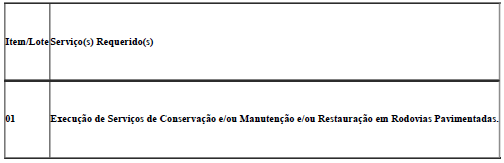 CAPACIDADE TÉCNICA: A licitante deverá, obrigatoriamente, apresentar relação dos serviços executados por profissionais de nível superior vinculados permanentemente à empresa e constante do seu Registro/Certidão de inscrição no CREA ou Conselho Profissional competente, em nome do profissional, como Responsável Técnico, comprovados mediante atestados e/ou certidões de capacidade técnica por execução de serviços compatíveis com o objeto da licitação, a seguir relacionados:CAPACIDADE TÉCNICA: A licitante deverá, obrigatoriamente, apresentar relação dos serviços executados por profissionais de nível superior vinculados permanentemente à empresa e constante do seu Registro/Certidão de inscrição no CREA ou Conselho Profissional competente, em nome do profissional, como Responsável Técnico, comprovados mediante atestados e/ou certidões de capacidade técnica por execução de serviços compatíveis com o objeto da licitação, a seguir relacionados:CAPACIDADE TÉCNICA: A licitante deverá, obrigatoriamente, apresentar relação dos serviços executados por profissionais de nível superior vinculados permanentemente à empresa e constante do seu Registro/Certidão de inscrição no CREA ou Conselho Profissional competente, em nome do profissional, como Responsável Técnico, comprovados mediante atestados e/ou certidões de capacidade técnica por execução de serviços compatíveis com o objeto da licitação, a seguir relacionados:CAPACIDADE TÉCNICA: A licitante deverá, obrigatoriamente, apresentar relação dos serviços executados por profissionais de nível superior vinculados permanentemente à empresa e constante do seu Registro/Certidão de inscrição no CREA ou Conselho Profissional competente, em nome do profissional, como Responsável Técnico, comprovados mediante atestados e/ou certidões de capacidade técnica por execução de serviços compatíveis com o objeto da licitação, a seguir relacionados:CAPACIDADE TÉCNICA: A licitante deverá, obrigatoriamente, apresentar relação dos serviços executados por profissionais de nível superior vinculados permanentemente à empresa e constante do seu Registro/Certidão de inscrição no CREA ou Conselho Profissional competente, em nome do profissional, como Responsável Técnico, comprovados mediante atestados e/ou certidões de capacidade técnica por execução de serviços compatíveis com o objeto da licitação, a seguir relacionados:CAPACIDADE OPERACIONAL: A licitante (pessoa jurídica) deve ter experiência na execução de serviço de mesmo caráter e de igual complexidade ou superior, comprovadas por intermédio de atestados e/ou certidões de contratos emitidos por pessoas jurídicas de direitos público ou privado, em nome da empresa, conforme critério a seguir:CAPACIDADE OPERACIONAL: A licitante (pessoa jurídica) deve ter experiência na execução de serviço de mesmo caráter e de igual complexidade ou superior, comprovadas por intermédio de atestados e/ou certidões de contratos emitidos por pessoas jurídicas de direitos público ou privado, em nome da empresa, conforme critério a seguir:CAPACIDADE OPERACIONAL: A licitante (pessoa jurídica) deve ter experiência na execução de serviço de mesmo caráter e de igual complexidade ou superior, comprovadas por intermédio de atestados e/ou certidões de contratos emitidos por pessoas jurídicas de direitos público ou privado, em nome da empresa, conforme critério a seguir:CAPACIDADE OPERACIONAL: A licitante (pessoa jurídica) deve ter experiência na execução de serviço de mesmo caráter e de igual complexidade ou superior, comprovadas por intermédio de atestados e/ou certidões de contratos emitidos por pessoas jurídicas de direitos público ou privado, em nome da empresa, conforme critério a seguir:CAPACIDADE OPERACIONAL: A licitante (pessoa jurídica) deve ter experiência na execução de serviço de mesmo caráter e de igual complexidade ou superior, comprovadas por intermédio de atestados e/ou certidões de contratos emitidos por pessoas jurídicas de direitos público ou privado, em nome da empresa, conforme critério a seguir:CAPACIDADE OPERACIONAL: A licitante (pessoa jurídica) deve ter experiência na execução de serviço de mesmo caráter e de igual complexidade ou superior, comprovadas por intermédio de atestados e/ou certidões de contratos emitidos por pessoas jurídicas de direitos público ou privado, em nome da empresa, conforme critério a seguir:ÍNDICES ECONÔMICOS: conforme edital.ÍNDICES ECONÔMICOS: conforme edital.ÍNDICES ECONÔMICOS: conforme edital.ÍNDICES ECONÔMICOS: conforme edital.ÍNDICES ECONÔMICOS: conforme edital.ÍNDICES ECONÔMICOS: conforme edital.OBSERVAÇÕES: VISTORIAGerais, para efetuar a visita técnica e individual das demais empresas participantes do certame, ao local dos serviços referidos no item 1.1, para constatar as condições de execução e peculiaridades inerentes à natureza dos trabalhos.7.2. As visitas técnicas serão realizadas nos dias a serem definidos pela (s) Unidade (s) Local (is) e serão acompanhadas pela equipe da Unidade Local, que certificará (ão) a visita, expedindo o Atestado de Visita e Informações Técnicas. Esse atestado será juntado à Documentação de Habilitação, nos termos do inciso III do Artigo 30, da Lei 8.666/93 de 21/06/93. Quaisquer informações quanto às visitas poderão ser obtidas junto a Superintendência Regionaldo DNIT no Estado de Minas Gerais, através dos telefones (33) 3521-1606 ou (33) 3521-1363. 7.3. O atestado poderá englobar em um único documento, todo os lotes/itens visitados, que estejam sob a mesma jurisdição. A licitante não poderá alegar, a posterior, desconhecimento de qualquer fato. A visita deverá ser agendada com a unidade local até 02 (dois) dias úteis anteriores a data de realização do certame licitatório. 7.4. O prazo para vistoria iniciar-se-á no dia útil seguinte ao da publicação do Edital, estendendo-se até o dia útil anterior à data prevista para a abertura da sessão pública. 7.5. A não realização da vistoria não poderá embasar posteriores alegações de desconhecimento das instalações, dúvidas ou esquecimentos de quaisquer detalhes dos locais da prestação dos serviços, devendo a licitante vencedora assumir os ônus dos serviços decorrentes. 7.6. Caso a licitante não queira realizar a visita deverá apresentar, em substituição ao atestado de visita, declaração formal assinada pelo responsável técnico, sob as penalidades da lei, de que tem pleno conhecimento das condições e peculiaridades inerentes à natureza dos trabalhos, que assume total responsabilidade por esse fato e que não utilizará deste para quaisquer questionamentos futuros que ensejem avenças técnicas ou financeiras com o DNIT. Não existe obrigatoriedade da vistoria, no entanto, caso a empresa não deseje realizá-la, deverá fornecer Declaração de Pleno Conhecimento das Condições de Vistoria do segmento da Rodovia em que será executado o serviço.http://www1.dnit.gov.br/editais/consulta/resumo.asp?NUMIDEdital=8659 OBSERVAÇÕES: VISTORIAGerais, para efetuar a visita técnica e individual das demais empresas participantes do certame, ao local dos serviços referidos no item 1.1, para constatar as condições de execução e peculiaridades inerentes à natureza dos trabalhos.7.2. As visitas técnicas serão realizadas nos dias a serem definidos pela (s) Unidade (s) Local (is) e serão acompanhadas pela equipe da Unidade Local, que certificará (ão) a visita, expedindo o Atestado de Visita e Informações Técnicas. Esse atestado será juntado à Documentação de Habilitação, nos termos do inciso III do Artigo 30, da Lei 8.666/93 de 21/06/93. Quaisquer informações quanto às visitas poderão ser obtidas junto a Superintendência Regionaldo DNIT no Estado de Minas Gerais, através dos telefones (33) 3521-1606 ou (33) 3521-1363. 7.3. O atestado poderá englobar em um único documento, todo os lotes/itens visitados, que estejam sob a mesma jurisdição. A licitante não poderá alegar, a posterior, desconhecimento de qualquer fato. A visita deverá ser agendada com a unidade local até 02 (dois) dias úteis anteriores a data de realização do certame licitatório. 7.4. O prazo para vistoria iniciar-se-á no dia útil seguinte ao da publicação do Edital, estendendo-se até o dia útil anterior à data prevista para a abertura da sessão pública. 7.5. A não realização da vistoria não poderá embasar posteriores alegações de desconhecimento das instalações, dúvidas ou esquecimentos de quaisquer detalhes dos locais da prestação dos serviços, devendo a licitante vencedora assumir os ônus dos serviços decorrentes. 7.6. Caso a licitante não queira realizar a visita deverá apresentar, em substituição ao atestado de visita, declaração formal assinada pelo responsável técnico, sob as penalidades da lei, de que tem pleno conhecimento das condições e peculiaridades inerentes à natureza dos trabalhos, que assume total responsabilidade por esse fato e que não utilizará deste para quaisquer questionamentos futuros que ensejem avenças técnicas ou financeiras com o DNIT. Não existe obrigatoriedade da vistoria, no entanto, caso a empresa não deseje realizá-la, deverá fornecer Declaração de Pleno Conhecimento das Condições de Vistoria do segmento da Rodovia em que será executado o serviço.http://www1.dnit.gov.br/editais/consulta/resumo.asp?NUMIDEdital=8659 OBSERVAÇÕES: VISTORIAGerais, para efetuar a visita técnica e individual das demais empresas participantes do certame, ao local dos serviços referidos no item 1.1, para constatar as condições de execução e peculiaridades inerentes à natureza dos trabalhos.7.2. As visitas técnicas serão realizadas nos dias a serem definidos pela (s) Unidade (s) Local (is) e serão acompanhadas pela equipe da Unidade Local, que certificará (ão) a visita, expedindo o Atestado de Visita e Informações Técnicas. Esse atestado será juntado à Documentação de Habilitação, nos termos do inciso III do Artigo 30, da Lei 8.666/93 de 21/06/93. Quaisquer informações quanto às visitas poderão ser obtidas junto a Superintendência Regionaldo DNIT no Estado de Minas Gerais, através dos telefones (33) 3521-1606 ou (33) 3521-1363. 7.3. O atestado poderá englobar em um único documento, todo os lotes/itens visitados, que estejam sob a mesma jurisdição. A licitante não poderá alegar, a posterior, desconhecimento de qualquer fato. A visita deverá ser agendada com a unidade local até 02 (dois) dias úteis anteriores a data de realização do certame licitatório. 7.4. O prazo para vistoria iniciar-se-á no dia útil seguinte ao da publicação do Edital, estendendo-se até o dia útil anterior à data prevista para a abertura da sessão pública. 7.5. A não realização da vistoria não poderá embasar posteriores alegações de desconhecimento das instalações, dúvidas ou esquecimentos de quaisquer detalhes dos locais da prestação dos serviços, devendo a licitante vencedora assumir os ônus dos serviços decorrentes. 7.6. Caso a licitante não queira realizar a visita deverá apresentar, em substituição ao atestado de visita, declaração formal assinada pelo responsável técnico, sob as penalidades da lei, de que tem pleno conhecimento das condições e peculiaridades inerentes à natureza dos trabalhos, que assume total responsabilidade por esse fato e que não utilizará deste para quaisquer questionamentos futuros que ensejem avenças técnicas ou financeiras com o DNIT. Não existe obrigatoriedade da vistoria, no entanto, caso a empresa não deseje realizá-la, deverá fornecer Declaração de Pleno Conhecimento das Condições de Vistoria do segmento da Rodovia em que será executado o serviço.http://www1.dnit.gov.br/editais/consulta/resumo.asp?NUMIDEdital=8659 OBSERVAÇÕES: VISTORIAGerais, para efetuar a visita técnica e individual das demais empresas participantes do certame, ao local dos serviços referidos no item 1.1, para constatar as condições de execução e peculiaridades inerentes à natureza dos trabalhos.7.2. As visitas técnicas serão realizadas nos dias a serem definidos pela (s) Unidade (s) Local (is) e serão acompanhadas pela equipe da Unidade Local, que certificará (ão) a visita, expedindo o Atestado de Visita e Informações Técnicas. Esse atestado será juntado à Documentação de Habilitação, nos termos do inciso III do Artigo 30, da Lei 8.666/93 de 21/06/93. Quaisquer informações quanto às visitas poderão ser obtidas junto a Superintendência Regionaldo DNIT no Estado de Minas Gerais, através dos telefones (33) 3521-1606 ou (33) 3521-1363. 7.3. O atestado poderá englobar em um único documento, todo os lotes/itens visitados, que estejam sob a mesma jurisdição. A licitante não poderá alegar, a posterior, desconhecimento de qualquer fato. A visita deverá ser agendada com a unidade local até 02 (dois) dias úteis anteriores a data de realização do certame licitatório. 7.4. O prazo para vistoria iniciar-se-á no dia útil seguinte ao da publicação do Edital, estendendo-se até o dia útil anterior à data prevista para a abertura da sessão pública. 7.5. A não realização da vistoria não poderá embasar posteriores alegações de desconhecimento das instalações, dúvidas ou esquecimentos de quaisquer detalhes dos locais da prestação dos serviços, devendo a licitante vencedora assumir os ônus dos serviços decorrentes. 7.6. Caso a licitante não queira realizar a visita deverá apresentar, em substituição ao atestado de visita, declaração formal assinada pelo responsável técnico, sob as penalidades da lei, de que tem pleno conhecimento das condições e peculiaridades inerentes à natureza dos trabalhos, que assume total responsabilidade por esse fato e que não utilizará deste para quaisquer questionamentos futuros que ensejem avenças técnicas ou financeiras com o DNIT. Não existe obrigatoriedade da vistoria, no entanto, caso a empresa não deseje realizá-la, deverá fornecer Declaração de Pleno Conhecimento das Condições de Vistoria do segmento da Rodovia em que será executado o serviço.http://www1.dnit.gov.br/editais/consulta/resumo.asp?NUMIDEdital=8659 OBSERVAÇÕES: VISTORIAGerais, para efetuar a visita técnica e individual das demais empresas participantes do certame, ao local dos serviços referidos no item 1.1, para constatar as condições de execução e peculiaridades inerentes à natureza dos trabalhos.7.2. As visitas técnicas serão realizadas nos dias a serem definidos pela (s) Unidade (s) Local (is) e serão acompanhadas pela equipe da Unidade Local, que certificará (ão) a visita, expedindo o Atestado de Visita e Informações Técnicas. Esse atestado será juntado à Documentação de Habilitação, nos termos do inciso III do Artigo 30, da Lei 8.666/93 de 21/06/93. Quaisquer informações quanto às visitas poderão ser obtidas junto a Superintendência Regionaldo DNIT no Estado de Minas Gerais, através dos telefones (33) 3521-1606 ou (33) 3521-1363. 7.3. O atestado poderá englobar em um único documento, todo os lotes/itens visitados, que estejam sob a mesma jurisdição. A licitante não poderá alegar, a posterior, desconhecimento de qualquer fato. A visita deverá ser agendada com a unidade local até 02 (dois) dias úteis anteriores a data de realização do certame licitatório. 7.4. O prazo para vistoria iniciar-se-á no dia útil seguinte ao da publicação do Edital, estendendo-se até o dia útil anterior à data prevista para a abertura da sessão pública. 7.5. A não realização da vistoria não poderá embasar posteriores alegações de desconhecimento das instalações, dúvidas ou esquecimentos de quaisquer detalhes dos locais da prestação dos serviços, devendo a licitante vencedora assumir os ônus dos serviços decorrentes. 7.6. Caso a licitante não queira realizar a visita deverá apresentar, em substituição ao atestado de visita, declaração formal assinada pelo responsável técnico, sob as penalidades da lei, de que tem pleno conhecimento das condições e peculiaridades inerentes à natureza dos trabalhos, que assume total responsabilidade por esse fato e que não utilizará deste para quaisquer questionamentos futuros que ensejem avenças técnicas ou financeiras com o DNIT. Não existe obrigatoriedade da vistoria, no entanto, caso a empresa não deseje realizá-la, deverá fornecer Declaração de Pleno Conhecimento das Condições de Vistoria do segmento da Rodovia em que será executado o serviço.http://www1.dnit.gov.br/editais/consulta/resumo.asp?NUMIDEdital=8659 OBSERVAÇÕES: VISTORIAGerais, para efetuar a visita técnica e individual das demais empresas participantes do certame, ao local dos serviços referidos no item 1.1, para constatar as condições de execução e peculiaridades inerentes à natureza dos trabalhos.7.2. As visitas técnicas serão realizadas nos dias a serem definidos pela (s) Unidade (s) Local (is) e serão acompanhadas pela equipe da Unidade Local, que certificará (ão) a visita, expedindo o Atestado de Visita e Informações Técnicas. Esse atestado será juntado à Documentação de Habilitação, nos termos do inciso III do Artigo 30, da Lei 8.666/93 de 21/06/93. Quaisquer informações quanto às visitas poderão ser obtidas junto a Superintendência Regionaldo DNIT no Estado de Minas Gerais, através dos telefones (33) 3521-1606 ou (33) 3521-1363. 7.3. O atestado poderá englobar em um único documento, todo os lotes/itens visitados, que estejam sob a mesma jurisdição. A licitante não poderá alegar, a posterior, desconhecimento de qualquer fato. A visita deverá ser agendada com a unidade local até 02 (dois) dias úteis anteriores a data de realização do certame licitatório. 7.4. O prazo para vistoria iniciar-se-á no dia útil seguinte ao da publicação do Edital, estendendo-se até o dia útil anterior à data prevista para a abertura da sessão pública. 7.5. A não realização da vistoria não poderá embasar posteriores alegações de desconhecimento das instalações, dúvidas ou esquecimentos de quaisquer detalhes dos locais da prestação dos serviços, devendo a licitante vencedora assumir os ônus dos serviços decorrentes. 7.6. Caso a licitante não queira realizar a visita deverá apresentar, em substituição ao atestado de visita, declaração formal assinada pelo responsável técnico, sob as penalidades da lei, de que tem pleno conhecimento das condições e peculiaridades inerentes à natureza dos trabalhos, que assume total responsabilidade por esse fato e que não utilizará deste para quaisquer questionamentos futuros que ensejem avenças técnicas ou financeiras com o DNIT. Não existe obrigatoriedade da vistoria, no entanto, caso a empresa não deseje realizá-la, deverá fornecer Declaração de Pleno Conhecimento das Condições de Vistoria do segmento da Rodovia em que será executado o serviço.http://www1.dnit.gov.br/editais/consulta/resumo.asp?NUMIDEdital=8659 